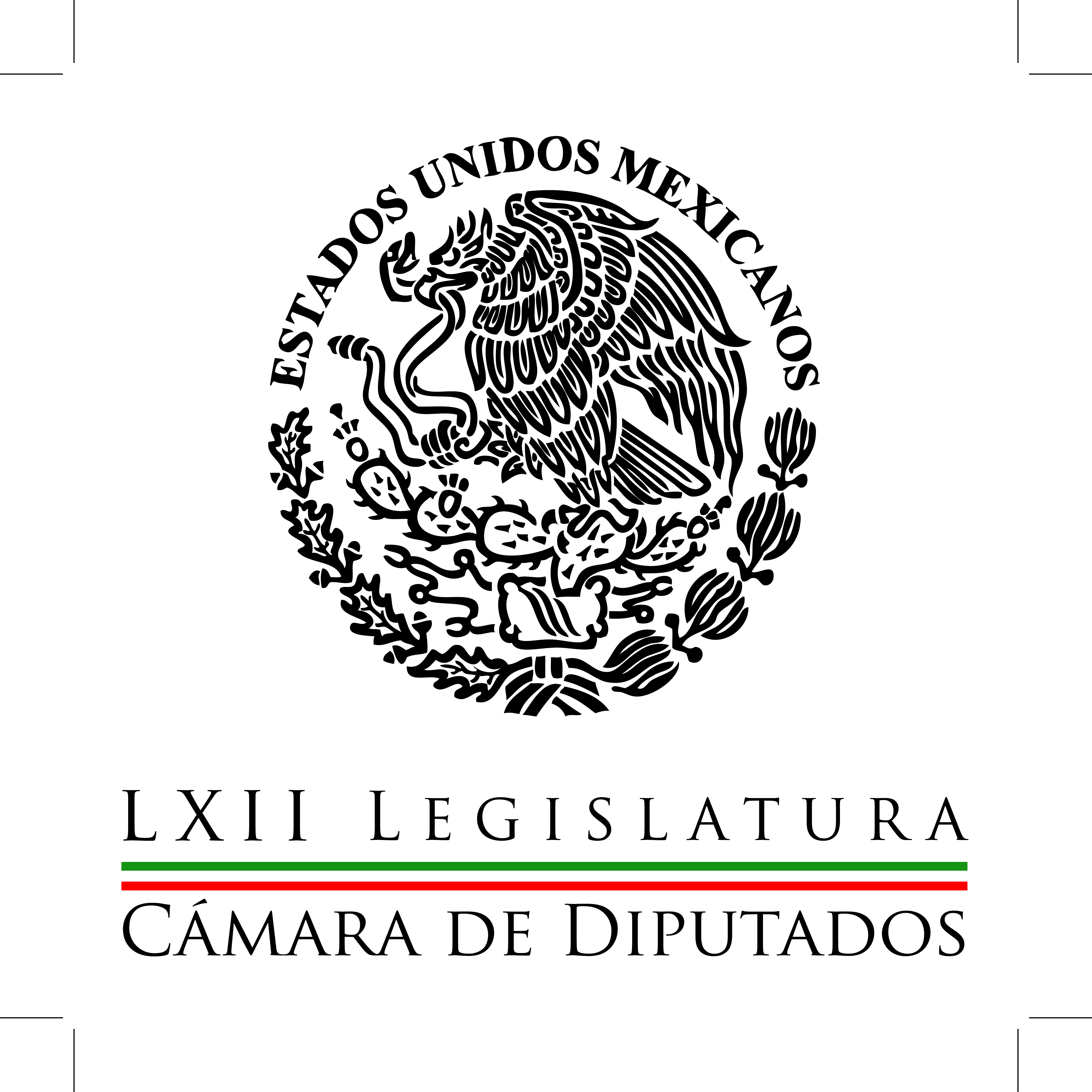 Carpeta InformativaPrimer CorteResumen: Diputados aprueban segundo dictamen en materia energéticaMaría Dolores Padierna: La Reforma EnergéticaLuisa María Calderón Hinojosa: Conversación entre Rodrigo Vallejo y "La Tuta"Vallejo Mora declara ante PGR por video con 'La Tuta'Disminuyen cifras de mexicanos migrantes a EU: Osorio Chong Elias Huerta: Reforma en Telecomunicaciones tendrá resultados a corto plazo30 de julio de 2014TEMA(S): Trabajo Legislativo FECHA: 30/07/14HORA: 05:26NOTICIERO: Foro TvEMISIÓN: Primer CorteESTACION: Canal 4GRUPO: Televisa  0Diputados aprueban segundo dictamen en materia energéticaErik Camacho García, conductor: En la Cámara de Diputados se aprobó ayer en lo general el segundo de los dictámenes en materia energética. Héctor Guerrero, reportero: La mayoría del PRI, PAN, Partido Verde y Nueva Alianza en la Cámara de Diputados aprobó en lo general el segundo dictamen en materia energética. Insert no identificado: "Trescientos treinta y un votos a favor, 128 en contra y cero abstenciones". Insert de José González Morfín, presidente de la Cámara de Diputados: "Muchas gracias. Aprobado en lo general y en lo particular los artículos no reservados por 331 votos". Después de un receso de siete horas y media, la tarde de este martes reinició la sesión en Lázaro para discutir el dictamen por el que se expiden la ley de la industria eléctrica y la ley de energía geotérmica, así como reformas a la Ley de Aguas Nacionales. Insert de Marco Bernal, diputado del Partido Revolucionario Institucional: "El propósito central de ese dictamen es lograr que el país cuente con inversiones suficientes, tecnologías adecuadas y que su producción no genere elevados costos ambientales, al tiempo que sea accesible el precio para el consumo familiar y productivo, sobre todo que aseguren su abasto suficiente a largo plazo y en un contento... En un contexto de transición energética global". Dictamen que permite la participación de particulares en la generación de energía eléctrica, pero establece que la transmisión y distribución de ésta quedará reservada al Estado. Además, crea el Centro Nacional de Control de Energía, encargado del control operativo del sistema eléctrico. Se presentaron siete mociones suspensivas por parte del PRD, PT y Movimiento Ciudadano para devolver el dictamen a la Comisión de Energía, todas fueron desechadas. Los partidos de izquierda señalaron. Insert de Aleida Alavez, diputada del Partido de la Revolución Democrática: "No se trata de posiciones ideológicas, sino de respeto a los principios del servicio social que nos corresponde desempeñar y sobre todo de respeto a los intereses y derechos de las mayorías. No podemos defraudarlos y entregarles empresas privadas nuestro sistema eléctrico nacional en una bandeja de plata". El PAN aclaró que hay un fortalecimiento de las empresas productivas del Estado y que una mayor competencia derivará en la reducción de tarifas eléctricas. Insert de Juan Bueno Torio, diputado del Partido Acción Nacional: "Una falsedad que se desmantele la Comisión Federal de Electricidad, será y seguirá siendo una empresa del Estado fortalecida por esta reforma, lo que sí es y con insumos más baratos en la generación, como el gas, podamos tener en un futuro medio, mediano, dentro de cuatro o cinco años tarifas más acordes con la realidad internacional". Tarifas que ahora serán determinadas por la Comisión Reguladora de Energía y no por la Secretaría de Hacienda. Para el debate en lo particular se registraron 577 reservas, por lo que todos los grupos parlamentarios con excepción de uno acordaron agruparlas en tres temas a fin de no extender la discusión. El coordinador de Movimiento Ciudadano, Ricardo Monreal, fue el único que rechazó este acuerdo y decidió que sus diputados presentaran una por una sus reservas y no agruparlas por temas. Duración 3´11´´, ys/m.TEMA(S): Trabajo Legislativo FECHA: 30/07/14HORA: 07:06NOTICIERO: Formato 21EMISIÓN: Primer CorteESTACION: 790 AMGRUPO: Radio Centro0Sergio Sarmiento: Reforma EnergéticaSergio Sarmiento, colaborador: La Cámara de Diputados aprobó ayer la ley de la industria eléctrica, es la segunda de las leyes secundarias de la reforma energética. El resultado fue de 331 votos a favor y 128 en contra. Quizás lo más importante de la nueva legislación es que si bien reconocen que la electricidad es un servicio de interés público, determina que la generación y la comercialización de energía eléctrica se prestarán en un régimen de competencia. Después de vivir bajo dos monopolios de electricidad desde 1960, Luz y Fuerza del Centro y la Comisión Federal de Electricidad, esta apertura a la competencia puede ser muy beneficiosa para los consumidores y para el país. Las limitaciones a la inversión privada y a la competencia solamente nos han dejado un sistema caro y malo, nadie espera que el servicio mejore o se vuelva más barato de la noche a la mañana pero si la experiencia en el extranjero y en México nos dice algo, es que la competencia ayudará a mejorar aunque sea de manera gradual todo el sistema eléctrico. Duración 1´13´´, ys/m.INFORMACIÓN GENERALTEMA(S): Información General FECHA: 30/0714HORA: 06:46NOTICIERO: En los Tiempos de la RadioEMISIÓN: Primer CorteESTACION: 103.3 FMGRUPO: Radio Fórmula0María Dolores Padierna: La Reforma EnergéticaDolores Padierna, colaboradora: Buenos días, Oscar Mario, estimada audiencia. En las 21 leyes en materia energética vienen temas de enorme importancia y trascendencia. Son tantos, que no quisiera que pasara desapercibido el tema del agua. Hasta antes de esta reforma, sólo las aguas de yacimientos geotérmicos estaban concesionadas y el contenido de la ley de geotermia, que se acaba de presentar, realmente no impulsa un desarrollo sustentable de la industria geotérmica. Fue un mero pretexto para privatizar el agua de México. La ley de geotermia establece que los concesionarios de yacimientos de agua geotérmica podrán disponer de los subproductos que se encuentren en el área concesionada. Estos subproductos son aguas con origen distinto a las aguas geotérmicas, es decir, que los concesionarios podrán disponer de toda el agua de nuestro país. Además, se establece que las aguas del subsuelo pueden ser extraídas por causa de utilidad pública y estas leyes le dan al Ejecutivo federal facultades para declarar los negocios energéticos como causa de utilidad pública, o sea, que se cancela toda la regulación en relación al agua, lo cual es gravísimo. Además, las concesiones de aguas ya no las otorgará la Conagua, que depende de la Secretaría del Medio Ambiente, porque su finalidad es darle un uso sustentable al agua. Ahora dependerá de la Secretaría de Energía, que tiene una función meramente económica. El agua es indispensable para la vida y para la salud. Corresponde al estado velar porque este bien, tan escaso, se cuide y se distribuya sustentablemente, nueve millones de personas carecen del vital líquido y 13 millones reciben agua que es de baja calidad, que casi no es potable. En realidad, los cambios a la Ley de Aguas Nacionales buscan a toda costa tener el agua necesaria para inyectarla en la técnica del fracking, para extraer de grandes profundidades el gas shell, siendo el agua un bien escaso y no renovable, resulta una verdadera irresponsabilidad concesionarla para que sea contaminada y sacar este gas. No cabe duda que al actual gobierno no le interesa nuestro país, mucho menos el medio ambiente, sólo los negocios. Duración 2´51´´, ys/m.TEMA(S): Información General FECHA: 30/07/14HORA: 07:09NOTICIERO: Radio RedEMISIÓN: Primer CorteESTACION: 88.1 FMGRUPO: Radio Centro0Luisa María Calderón Hinojosa: Conversación entre Rodrigo Vallejo y "La Tuta"Sergio Sarmiento (SS), conductor: Hemos visto un nuevo escándalo allá en Michoacán, ahora ha sido Rodrigo Vallejo, hijo del exgobernador Fausto Vallejo, quien conversa con "La Tuta", parece que los contactos entre políticos y líderes del narco son y han sido cada vez más comunes en esta entidad. Alguien que denunciaba de hecho lazos entre políticos y narcotraficantes, lo hizo desde hace tiempo, fue Luisa María Calderón Hinojosa, y que fue candidata al Gobierno de Michoacán, actualmente senadora del PAN por el estado de Michoacán. Luisa María Calderón buenos días, gracias por tomar la llamada. Luisa María Calderón Hinojosa (LMC), senadora del PAN por Michoacán: Al contrario buenos días Sergio, a tus órdenes. SS: ¿Qué nos dice de esta conversación entre Rodrigo Vallejo y "La Tuta"? LMC: Pues primero que se conocen, que tienen un trato afable y que pareciera que uno le rinde cuentas al otro. Sí creo que es una vinculación ahí entre quien gobierna y quien está fuera de la ley, yo lo dije hace tiempo. Guadalupe Juárez Hernández (GJH), conductora: Luisa María, ¿te preocupa que "La Tuta" estuviera enojado contigo o que se hubiera referido aquí como una persona que está en contra de sus intereses? LMC: No, bueno, no, no me preocupa, yo creo que debemos preocuparnos porque el mismo "Tuta" se ha detenido y que podamos volver los michoacanos... no con que lo detengan se arreglan las cosas, porque es un proceso muy largo de reconstrucción que los michoacanos o la gente que ha vivido bajo ese desorden y bajo esa organización reconstruyan su propio sentido de vida, y de valores, que haya reglas claras, y que una policía que tengamos sepan bien lo que le toca hacer, tenga la capacidad de hacerlos, vamos, muchas cosas que también tienen que ver con la sociedad. Pero sí necesitamos ir a la ruta de la legalidad, que implica que a quienes están involucrados también sean detenidos, investigados y sancionados. SS: ¿Ha habido alguna mejoría en Michoacán en los últimos años, con los cambios de gobierno, el federal del PAN al PRI, el estatal del PRD al PRI? LMC: En el tema de la seguridad, mira, lo que yo dije... A ver primero, ¿ha habido cambio? Se retiró la fuerza federal cuando hubo cambio de gobierno, de PAN al PRI, y cuando gana el gobierno Vallejo pues yo digo que los favores no son gratis, y se lo dije tres días después de las elecciones, que yo reconocía que los votos no me favorecían, pero le pedía que no se hincara frente a la delincuencia organizada porque si le ayudaron a ganar, esos favores no son gratis, se cobran. Y ya vimos cómo se cobran, se cobraron con la salida de estos delincuentes a impunemente someter a las gentes, someter la economía absolutamente en esa zona; someter a los alcaldes en todos los municipios, donde les obligaron a tener, al jefe de la policía, donde les obligaron cuota, etcétera, y lo hicieron casi tres años, de tal forma que tuvieron el dominio y que era segura la impunidad y que la gente tuvo que irse de nuestro estado. Tardamos un año en que... después de que aparecen las autodefensas para decir: "Si nadie nos cuida nos cuidamos nosotros", un año después va el Gobierno Federal y apoyado con las autodefensas va y encuentra a los cabecillas, y empieza la gente a ser más fuerte y a ser valiente, y empezar a hacer denuncias de: "Aquí está éste y aquí está el otro", refiriéndose pues a las cabecillas. Esto ha permitido que, con la presencia del comisionado, se desarticule ese centro tan tenso que había de confrontación entre la delincuencia organizada y las autodefensas, pero falta bastante, falta que la policía tengamos claro a quién le obedece, que la policía sea capaz, capacitada, con competencias, coordinada, sometida a una ley. También yo creo que lo más importante que falta es que los ciudadanos también hagamos una parte de regresar a la legalidad, porque en estos años se pervirtió el sentido de los valores, las expectativas de vida de la gente, de ocupación de la gente, de... estos modelos pues perversos que se convierten en el modelo de los muchachitos y que la gente piensa que aunque no viva muchos años, pues vivir como ellos un ratito vale la pena ¿no? Entonces sí hay que hacer un trabajo muy, muy completo de todos los actores de la comunidad. Debo decir que la parte oriente, la parte sur, todos los ayuntamientos necesitan ser acompañados también en el proceso de cambiarles la policía, devolverles a todos los municipios la autonomía en un sentido pleno. Hay mucho trabajo que hacer. GJH: Luisa María, los michoacanos dicen que era un secreto a voces que Fausto Vallejo tenía relación con el narco, o que su hijo tenía relación con el narco. ¿Por qué era tan difícil para la autoridad tener esto ya como una prueba, si entre la ciudadanía esto se comentaba con tanta frecuencia? LMC: No se comentaba a voz abierta, era sotto voche, la gente tenía temor. Durante los últimos, ¿qué sé yo?, 10 años el que denunciaba más tardaba llegar a su casa que en decir: “Oye, o quitas tu denuncia o aquí están tus hijos.” Había una complicidad entre la delincuencia organizada, que yo creo que en muchos casos era la misma autoridad. Tú sabes de un chico que lo secuestran, lo devuelven y cuando lo lleva el papá a hacer la denuncia al Ministerio Público, el chiquito se da la media vuelta y se sale corriendo y le dice: “Papi, sí son ellos” ¿no? Y muchos casos, entonces la gente no lo decía. Yo me atreví decirlo porque me parecía responsabilidad mía irlo diciendo. Si mucha gente confiaba en mí, yo tenía que darlo a conocer, pero la gente te decía: “Oiga, no diga, no diga”, como que tenían preocupación por mí misma ¿no? GJH: Sí. LMC: Pero había una…, pues no sabía dónde acababa la delincuencia y empezaba la autoridad. Sí era un tema muy difícil para los ciudadanos en estos años. SS: ¿Qué le parece la intervención del Gobierno Federal a través de la gestión de Alfredo Castillo, ha funcionado? LMC: Bueno, funcionó cuando no teníamos gobierno ¿no?, porque no tuvimos gobierno entre la debilidad del propio gobernador Fausto y la imposibilidad de gobernar nada. Así que tardamos un año en que volteara el Gobierno Federal, mandó al comisionado, que creo en la tarea de desarticular la gran confrontación que había, ya imposible de vivir en la zona de la Tierra Caliente, fue importante. Debo decir que llegó, se dejó ayudar por las autodefensas, recordarás que se sentaron a la mesa, se dejaron guiar y las fuerzas federales fueron a dar con las cabecillas de los delincuentes a través de las autodefensas. Luego lo registra, y el tema ahí es como muy delicado, porque yo digo registrarlos, saber quién eres, qué armas portas y dónde vives pues es un poco un mecanismo de control, pero lo que sigue es como, como opaco, como disperso, como que…, pues sí tienen un uniforme, están registrados, pero mucha gente te dice que son los mismos con camiseta diferente. GJH: Bueno, “La Tuta” en el video dijo que “El Americano”, por ejemplo, pues le debía dinero ¿no? de drogas y no sé de qué otras cosas más. LMC: Pues la ciudadanía reconoce a muchos de ellos como alguien que fue valiente, pero también sabe que a la hora que hay esta legitimación y cambia el equilibrio de fuerzas, y las cabecillas andan a salto de mata, porque las autodefensas los andan persiguiendo, pues muchos se cambian de fila y se forman en la fila del perdón. Por eso yo digo que hay mucho camino que andar. ¿Qué más? Pues seguimos sin recurso, que eso es terrible ¿no?, el gobierno ha dicho que mientras no se esclarezcan los 16 mil millones de pesos que faltan del último tranco del gobierno, porque en los otros dos gobiernos también desapareció el dinero, lo que pasa es que ahora hay…, la ley tiene dientitos para morder, no va a bajar el recurso. Entonces hay una desesperación de la gente, porque no puede operar- Hay muchos valientes, muchos valientes que se quedaron que abren sus negocios, que le apuestan y todo, pero mientras no baje el recurso, pues la gente está como muy desesperada. Hubo un cambio de gobierno que pienso que fue una buena decisión, nos gobierna hoy el exrector de la universidad, un hombre que no tiene vínculos con nadie, más que con la academia y que poco a poco se va empoderando. Y yo creo que poco a poco también el comisionado ha de ir remitiendo su paso al frente, tendrá que ir dando sus pasos atrás y los ciudadanos de Michoacán han de asumir toda la autoridad. SS: ¿Cómo ve la detención de José Manuel Mireles? ¿Es una detención avalada por las pruebas o es una simple forma de quitarse a un personaje incómodo de enfrente? LMC: Pues a mí esa es la parte que me queda muy oscura, sí ha habido dos tres casos en los que detienen al liderazgo, le fincan responsabilidades y luego lo sueltan. Ahí está el caso de Hipólito y el tema cuando nos asesinaron a un alcalde a nosotros, en 72 horas tenían a los responsables, pero al final lo soltaron. Y esta de Mireles que me parece delicado, Lo alejan del propio estado, yo no sé si le siembran o si traía las armas. Es que ésta es la línea muy delgada, no le quitan a las autodefensas sus armas, sólo se las registran y les dicen que las guarden en su casa. Está prohibido poseerlas y traerlas, unos las tienen en su casa y otros las portaban. ¿Cuál es la diferencia? Las autodefensas o las guardias rurales no dependen el Ejército, que en todo caso eso sería como la salvación legal, digamos, para poder poseer estas armas. El hombre creo que está lastimado, es un tema que yo creo que hay que clarificar todavía. GJH: Nos decía hace unos momentos, Luisa María, la detención de la "La Tuta", si bien será importante, no es lo que va a determinar la pacificación allá en Michoacán. ¿Qué es lo que hace falta en realidad para que regrese la paz a la entidad? LMC: Mira, yo decía que no, que con su detención que es importante, no se va a arreglar todo. ¿Por qué es importante? Porque en Michoacán, con este tranco, supimos que la impunidad es lo que reina. La misma detención que hizo el presidente Calderón, tú te acuerdas que le llamaron el "Michoacanazo", no lo pudo concretar porque los ministerios públicos no levantaban bien, porque el juez ya supimos que... GJH: Estaban mal integradas las averiguaciones. LMC: Sí, por la incapacidad de los tipos, por el sometimiento al que estaban sujetos, y luego también un juez que los ampara, por cierto ese juez está inhabilitado y tiene su propia historia. Pero de alguna forma los michoacanos saben que si delinquen no pasa nada, por eso es importante detener también a "La Tuta", porque aunque sea un símbolo, una bisagra entre los malos malos y quienes se fueron por allá a sentar con ellos y a darles permiso de impunidad, la gente sabe que tiene la justicia qué aplicarse indiscriminadamente, y esto tal vez tenga que ver con las detenciones de las que hemos hablado, tiene que hacerse justicia para el que delinque, llámese como se llame, esté donde esté, porque necesitan aprender los chicos de nuevo que la ley tiene que respetarse. Y respecto de lo que falta, pues falta un buen tranco. Yo creo que hoy al Poder Legislativo le toca construir reglas de seguridad ciudadana donde haya certidumbre, donde los trancos de control no sean tan largos, donde los ciudadanos puedan tener la confianza de evaluar, donde los policías sea competentes, donde sepan qué les toca hacer. Hoy se habla, por ejemplo. de un mando unificado. Los alcaldes dicen, bueno: "Me van a quitar mi Fondo Cuatro", que es un tema económico. Por otro lado, tú sabes que no hay dinero para los municipios, hace mucho que es obsoleto ese tema de la Coordinación Fiscal, y su "Fondo cuatro" lo usaban para otras cosas como luz, que si me preguntar ¿qué tiene que ver la luz con la seguridad? Mucho, con espacios de reconstrucción social, con esta otra tarea que hay que aplicar, el modelo Ciudad Juárez hoy es un modelo que hay que seguir, en el que la ciudadanía debe participar, en el que todo mundo tiene que ajustarse a la legalidad y para eso hay que participar desde la escuela, desde la organización social y desde la certidumbre de a quién le obedece la autoridad y los cuerpos de seguridad y cuál es la tarea que les toca hacer y cuál no. SS: Cocoa Calderón, senadora Calderón Hinojosa, gracias por tomas nuestra llamada. LMC: Al contrario, don Sergio, mucho gusto, a sus órdenes de los dos y de sus escuchas. SS: Luisa María Calderón Hinojosa, senadora del PAN por el estado de Michoacán. Duración 14´51´´, ys/m.TEMA(S): Información General FECHA: 30/07/14HORA: 00:00NOTICIERO: MVS NoticiasEMISIÓN: Primer CorteESTACION: OnlineGRUPO: MVS0Vallejo Mora declara ante PGR por video con 'La Tuta'El procurador general de la República, Jesús Murillo Karam, informó que Rodrigo Vallejo Mora fue trasladado para declarar sobre el video en el que aparece con Servando Gómez Martínez, presunto líder de una organización criminal en Michoacán.En conferencia de prensa al término de la Reunión de Seguridad Regional Zona Occidente, el titular de la PGR dijo, sin dar mayores detalles, que el hijo del ex gobernador Fausto Vallejo "se está trayendo para que declare".Del resultado de su declaración y de las pesquisas obtenidas, se tomará una decisión "como las que hemos tomado anteriormente en los casos similares", subrayó el procurador.La Procuraduría General de la República (PGR) se encuentra en el periodo de investigación y análisis de lo que se vio, y sobre todo de lo que se puede escuchar para poder tener más elementos y actuar en consecuencia, agregó.Murillo Karam reiteró que se actuará en este caso, en cual está involucrado el hijo menor del ex mandatario de dicha entidad, como ha sucedido en otros hechos. ys/m.TEMA(S): Información GeneralFECHA: 30/07/14HORA: 06:26NOTICIERO: FórmulaEMISIÓN: Primer CorteESTACION: OnlineGRUPO: Grupo Fórmula0Pide PRI investigar caso de Rodrigo Vallejo y se desmarca de situaciónEl Partido Revolucionario Institucional (PRI) se pronunció por una investigación "pronta y profunda" de la supuesta relación del hijo del ex gobernador de Michoacán, Fausto Vallejo, Rodrigo Vallejo, con el líder de un grupo delincuencial.En un comunicado, el partido tricolor refrendó su compromiso con la legalidad, por lo que solicitó que se investiguen a fondo los hechos, a fin de que se deslinden y se finquen responsabilidades.Luego de la difusión de un video en el que se observa a Vallejo Mora en una reunión con Servando Gómez Martínez, presunto cabecilla de un grupo criminal, el PRI estableció que las organizaciones no pueden asumir responsabilidades por actuaciones personales.Ante la supuesta relación de Rodrigo Vallejo con personas vinculadas a grupos criminales, la dirigencia nacional del PRI precisó que las eventuales actuaciones ilegales de las personas son responsabilidad de cada individuo, por lo que se deslinda absolutamente de ellas. ys/m.TEMA(S): Información General FECHA: 30/07/14HORA: 06:35NOTICIERO: FórmulaEMISIÓN: Primer CorteESTACION: OnlineGRUPO: Grupo Fórmula0Disminuyen cifras de mexicanos migrantes a EU: Osorio Chong El número de mexicanos que quiere ingresar a Estados Unidos ha disminuido de manera "muy significativa", aseveró el secretario de Gobernación, Miguel Ángel Osorio Chong.Dijo que se habla de "tasa cero" en la incidencia de connacionales repatriados, porque son "muchísimos miles de menos mexicanos que quieren pasar a los Estados Unidos", en comparación con años anteriores.En rueda de prensa en el marco de la Reunión Regional de Seguridad Zona Occidente, que se llevó a cabo en Aguascalientes, indicó que en lo que va del 2014, Estados Unidos ha repatriado a 131 mil mexicanos, cifra que podría llegar a los 260 mil al final del periodo.En comparación, mencionó que en 2013, fueron repatriados del vecino país del norte, 332 mil mexicanos; un año antes 369 mil; 405 mil en el 2011, y 469 mil migrantes en el 2010.Afirmó que los mexicanos que regresan por diferentes motivos, que incluyen las leyes norteamericanas, tenían entre cinco a 20 años o más en ese país, pero enfatizó que la cifra de deportados ha disminuido de manera importante. ys/m.TEMA(S): Información GeneralFECHA: 30/07/14HORA: 07:07NOTICIERO: Formato 21EMISIÓN: Primer CorteESTACION: 790 AMGRUPO: Radio Centro0Juan Pablo Castañón: Reforma EnergéticaCarlos Castellanos (CC), conductor: Tengo en la línea telefónica a Juan Pablo Castañón, el presidente de la Confederación Patronal de la República Mexicana, a quien saludo con gusto. Juan Pablo Castañón, muy buenos días. ¿Cómo está usted? Juan Pablo Castañón (JPC), presidente de la Coparmex: Muy buenos días, Carlos, y un saludo a todo el auditorio. Bien, gracias a Dios, entusiasmado de que podamos sacar una buena reforma energética en sus leyes secundarias, que sean atractivas para que más empresas participen, se generen empleos y haya oportunidades para muchos mexicanos. CC: Muy bien. Hablando precisamente de las leyes secundarias de la reforma energética, hay un asunto que ha llamado mucho la atención, es el de los pasivos de Pemex, este faltante de dinero no sólo Petróleos Mexicanos, también en la Comisión Federal de Electricidad, faltantes de dinero para las pensiones de los trabajadores. Ahora el Gobierno Federal va absorber este pasivo, como se le ha llamado, estos pasivos tanto de Pemex como de CFE, han sido criticados, por supuesto, esta decisión ha sido criticada por algunos, principalmente por la izquierda, porque dicen que los mexicanos no tendría por qué absorber esta deuda. JPC: Sí, Carlos. Realmente como está redactada la ley dice que el Estado mexicano absorberá una parte de los pasivos laborales, y como ha estado circulando la noticia y la impresión, pareciera que se absorberá todo el pasivo laboral que tienen las empresas, y nuestra postura está en que una parte de todo este pasivo laboral tiene que ser negociado entre el sindicato y la empresa, de tal forma de que adapten a la empresa un nuevo entorno internacional que la haga competitiva. El solo hecho de absorberla el Estado mexicano total o parcialmente es el hecho de reconocer que se estaban haciendo las cosas mal, se estaban dando más prestaciones de las que se dan en todas las empresas competidoras del mismo giro de Petróleos Mexicanos, en particular, o de CFE también. Y la empresa también tiene que hacer un esfuerzo con la administración, es profesional, que están capacitados y que tienen las posibilidades también de absorber una parte de estos pasivos laborales una vez que hayan dialogado y que el sindicato se haya adaptado a las nuevas condiciones de mercado. Entonces lo que no puede la empresa, lo que a la empresa competitivamente no le alcanza, de acuerdo al nuevo pasivo laboral, más todo aquel pasivo que ya en el futuro adquirió y que no pudo ser recortado o adaptado con esta negociación, entonces sí que sea el Estado mexicano a través de los impuestos los que asuman este compromiso. Evidentemente no es un compromiso que tiene que absorberse de la noche a la mañana, es un compromiso que se absorbe en la medida en que los trabajadores van jubilándose en el tiempo. Y nuestra propuesta está en que los señores legisladores encuentren una fórmula adecuada mediante la cual se absorban estos pasivos con los ingresos fiscales adicionales que se obtendrán por materia energética, de tal forma que queden focalizados a la energía, no a todas las actividades económicas de México, porque eso implicaría que los contribuyentes actuales, o futuros, que no tenga nada que ver con energía, cargaran con un error, que se está reconociendo que había un error en darles demasiadas prestaciones laborales a los trabajadores. CC: En algún momento se dijo que se tendría que sujetar este asunto de la absorción de los pasivos de Pemex y de la CFE a un cambio en el contrato laboral, pero tanto Pemex como CFE dijeron que no estaban de acuerdo en perder ninguno de los beneficios. JPC: Bueno, se tendrán que hacer porque si continúa con esos beneficios no van a ser competitivos en la industria. Tiene que haber un diálogo social adecuado y generoso por ambas partes, para que encuentren de qué forma van a poder contribuir para que su empresa sea competitiva. Ya lo hemos visto en otras ocasiones, hay que recordar el gran trabajo que ha hecho la empresa y el sindicato en Teléfonos de México, en donde usted pedía una línea antes de la privatización de Teléfonos de México, o el servicio, pedía un servicio y éste tardaba muchísimo tiempo en llegar, y sabíamos todos de las altas prestaciones que el sindicato tenía, y hoy vemos una relación laboral bien, no conocemos a fondo entre la empresa y el sindicato, vemos una empresa dinámica, con servicio, presta, y que hay un cambio de actitud por parte de los trabajadores para ayudar a que la empresa sea eficiente y salga adelante. De la misma forma van a tener que entrarle los trabajadores con una buena administración que los dirija, pero haciendo una empresa de mejor servicio, mayor confiabilidad y, por supuesto, mayor eficiencia para competir. Nosotros queremos empresas productivas del Estado, que no solamente ganen licitaciones o se les conceda la Ronda Cero para que puedan trabajar y ahí se queden. Nosotros necesitamos que Petróleos Mexicanos, aparte de la Ronda Cero, que se hará en sus campos que actualmente opera, y que la Secretaría de Energía le concederá que siga operando, también tiene que entrarle a otras áreas de la industria para adquirir tecnología y ¿por qué no?, hay que también pedirle a la empresa que salga a otras partes del mundo, que genere utilidades en estas otras partes del mundo y que nos traiga estas utilidades para los mexicanos. Esa es la empresa que queremos ver, una empresa moderna, una empresa que combate la corrupción, que hace procesos transparentes y eficientes; una empresa eficiente, ligera, que pueda competir sin altos costos ya de antemano que la hagan pesada para poder participar, con costos altos, sino ligeros, pero que nos genere valor y que nos genere valor para todos los mexicanos a través del Fondo Mexicano del Petróleo, y que de ahí pueda salir también para pagar los pasivos anteriores. CC: Juan Pablo Castañón, presidente de la Confederación Patronal de la República Mexicana, ¿no se tendría que buscar a los responsables de saber qué pasó con ese dinero? Porque da la impresión que siempre tendrían que ser los contribuyentes cautivos, siempre tendrían que ser los mexicanos los que tienen que pagar los platos rotos, mientras algunos líderes o grandes directivos se enriquecen y no pagan absolutamente nada, no pagan ninguna consecuencia. JPC: Evidentemente que sí, en un México nuevo que estamos construyendo tiene que haber consecuencias, y por lo menos necesitan rendir cuentas de por qué hoy se tiene que hacer este tipo de medidas y no se hicieron en el pasado. ¿Cuáles fueron los criterios por los cuales ellos tomaron estas decisiones, que hoy tendríamos que pagar los mexicanos a través de los impuestos? Por eso, por un lado, que rindan cuentas las personas que son responsables; por otro lado, lo que tengamos que pagar sea enfocado para que se pague con materia energética y no con el dinero de los contribuyentes actuales. No tenemos nada que ver con la energía, sí somos beneficiarios de la misma, como clientes, como consumidores, pero ya pagamos nuestras contribuciones a través del precio de los productos que tenemos que pagar por los mismos. CC: ¿De verdad cree que va a funcionar este asunto de que el gobierno logre hacer algo? Porque aparentemente, nadie quiere deshacerse de sus beneficios, nadie quiere perder los beneficios, estamos hablando del sindicato, precisamente, tanto en CFE como en Pemex. JPC: Pues mire, la verdad es que... quiere ganar los beneficios que ya se tienen hasta que los pierda todos, entonces si vas a perder la empresa por mantenerte en tus beneficios y continúa así, pues la empresa se irá haciendo más chiquita porque no gana contratos, porque no es eficiente, y entonces tendrá ahí que irse haciendo más chiquita hasta desaparecer, y ahí sí tendrían razón algunos detractores de la reforma que piensan que Pemex va a hacerse, va a desaparecer. Desaparecería si no se ponen las pilas, y hacen su trabajo, y son profesionales, y se adaptan al México del siglo XXI y no quieren vivir en el México del siglo XIX o XX. Esto ya pasó, es otra realidad, es una realidad de empresas muy competitivas con gente muy profesional, muy eficiente, tienen que adaptarse por naturaleza propia. CC: Muy bien. JPC: ...como en todas las empresas del país y de todos los países. Las empresas se tienen que ir transformando a lo que el mercado les pide para que sean sustentables en el tiempo. Todo aquel empresario o tomador de decisiones que toma decisiones con criterios del pasado sin adaptarse al mercado, está condenado a su empresa a morir. CC: Perfecto. JPC: Y eso es una consecuencia y no solamente es que la empresa muera sino los empleos y las oportunidades para las personas. CC: Muy bien. JPC: Es el momento en que sean muy responsables los dirigentes sindicales de estas empresas para trabajar con los dirigentes de la empresa, en la empresa del siglo XXI: CC: Muy bien. Juan Pablo Castañón, presidente de la Confederación Patronal de la República Mexicana, muchas gracias. JPC: Encantado, que tengas muy buen día, a todo el auditorio también mis mejores deseos. CC: Igualmente, hasta luego. JPC: Gracias, hasta luego. Duración 11´02´´, ys/m.TEMA(S): Información GeneralFECHA: 30/07/14HORA: 07:21NOTICIERO: Milenio NoticiasEMISIÓN: Primer CorteESTACION: Cable 120GRUPO: Milenio 0Alfonso Ramírez Cuellar: Diálogo son Segob sobre legislación secundaria de Reforma EnergéticaAzucena Uresti (AU), conductora: El viernes platicábamos aquí sobre la reunión que se daría el lunes entre los campesinos y el gobierno del presidente Enrique Peña Nieto, una mesa para hablar sobre las dudas que tienen los dirigentes de organizaciones campesinas por el uso de sus tierras y algunas otras situaciones que se contemplan en la reforma energética. Sí se dio esta reunión el lunes y le hemos llamado a Alfonso Ramírez Cuéllar, líder nacional del Barzón para que nos cuente si hubo humo blanco, si les fue bien, si les fue mal. Alfonso, ¿cómo está? Buenos días. Alfonso Ramírez Cuellar (ARC), líder nacional del Barzón: Buenos días. Muchas gracias, Azucena. AU: Gracias. Se llevó a cabo esta mesa como se tenía pactado el lunes pasado. ARC: Sí, efectivamente. Estuvo presente el secretario de Energía, también en la representación de la Consejería Jurídica de la presidencia y fue coordinada por el subsecretario de Gobernación, el licenciado Luis Miranda. Se discutió absolutamente todo lo que tiene que ver con la legislación secundaria en materia energética, hubo datos muy importantes. Primero, pues que sigue presente para que el gobierno declare la ocupación temporal o el establecimiento de la servidumbre de hidrocarburos en todas las tierras, en toda la zona donde pueda haber gas, donde pueda haber petróleo. AU: Sí. ARC: El procedimiento se iniciará con una propuesta de acuerdo, se les informará a los propietarios de las características de la zona, de la riqueza que hay en el subsuelo, si los propietarios acceden de buena voluntad pues es en los convenios, pero si no se accede, pues entonces la Secretaría de Energía informar al Ejecutivo Federal que no hay acuerdo y el Ejecutivo Federal por la vía administrativa, por la vía jurisdiccional declarará la ocupación o la servidumbre. AU: Es decir... ARC: Es decir "o hay acuerdo o hay acuerdo", o sea, no hay posibilidad de decir " aquí el propietario no quiso" y entonces no se desarrolla el proyecto encabezado por las empresas privadas y la situación sigue igual. Entonces este es el primer problema grave que evidentemente ha habido cambios, las movilizaciones, las protestas han provocado una mayor regulación para los distintos tipos de propiedad tanto de comunidades indígenas, en zonas de propiedad ejidal y también para aquellos lugares donde está establecida la propiedad privada. AU: Alfonso, por lo que entiendo esta primera mesa del lunes, no fue tan fructífera o tan satisfactoria como ustedes esperaban. ARC: No porque a final de cuentas, la esencia de la adjudicación de tierras a través de la ocupación temporal y la servidumbre quedó prácticamente intacta, eso no hubo en lo absoluto ninguna modificación. AU: Entonces... ARC: Tampoco hay claridad de qué va a pasar con los subsidios a las tarifas de energía eléctrica, bien establecido que quizá sólo aquellos que están en Oportunidades seguirán recibiendo al subsidio para el uso doméstico de la energía eléctrica y la gran pregunta también es qué va a pasar con todos... aproximadamente unos 500 mil agricultores que usan energía para extraer agua y otorgar los cultivos. Hay una zozobra, hay una preocupación porque esto implicaría costos de producción total y absolutamente altos. También se dé una preocupación sobre a cuánto llegará el precio del diesel y a cuánto llegará del precio de la gasolina, en el entendido que serán ya precios de mercado, ya no habrá subsidios ni a la gasolina ni el diesel, pues puede duplicarse o puede triplicarse lo que actualmente pagamos, es decir, los impactos son impactos que no quedaron claros. También en lo que se refiere a los acuíferos sobre todo en toda la zona norte del país, de Chihuahua, de Nuevo León, de Coahuila, de Tamaulipas, acuíferos sumamente explotados y con lo que aprobaron los diputados y los senadores en relación a las inyecciones de agua para romper la roca, pues queda una gran incertidumbre en torno a la situación del agua para consumo humano y también para la producción de alimentos. AU: Bueno, nos vamos... nos tenemos que ir ahora, Alfonso, pero dígame una cosa a reserva de que lo platiquemos de nuevo, cada uno de los puntos que es sumamente importante revisar la parte qué es lo que va suceder, ¿sigue una movilización por parte de ustedes o hay posibilidad de una nueva mesa de diálogo? ARC: Pues las mesas de diálogo van a continuar, vamos hacer un recorrido por todo el país para informar de los resultados de estas negociaciones y lo que está pendiente, sigue siendo el acuerdo por el campo, nosotros estamos exigiendo que el presidente emita un decreto con el propósito de garantizar que haya prosperidad, haya justicia, los agricultores tengan buen ingreso y también hay una protección a los consumidores frente a la voracidad de muchas empresas... AU: ¿Hay una renuncia ya pactada, Alfonso? ARC: Sí, está en estos momentos en estudio el proyecto de decreto que hemos entregado a Gobernación, está en estudio en la consejería jurídica de la presidencia, esperamos que el viernes o a más tardar el lunes ya tengamos la respuesta para discutir en especial y de manera particular todo el problema que tiene que ver con la producción de alimentos y los precios al productor y al consumidor. AU: Muy bien. Platicamos entonces. Gracias, Alfonso. Buen día. ARC: A usted. Muchas gracias, Azucena. Duración 6´18´´, ys/m.TEMA(S): Información GeneralFECHA: 30/07/14HORA: 06:49NOTICIERO: En los Tiempos de la RadioEMISIÓN: Primer CorteESTACION: 103.3 FMGRUPO: Radio Fórmula 0Elias Huerta: Reforma en Telecomunicaciones tendrá resultados a corto plazoOscar Mario Beteta, conductor: El comentario del doctor Elías Huerta. Elías Huerta, colaborador: Buenos días, Oscar Mario. Concluido prácticamente el proceso de aprobación de las reformas estructurales de Enrique Peña Nieto, me parece que la que más rápido reflejará beneficios para la gente es la de telecomunicaciones, sobre todo si tomamos en cuenta que más del 70 por ciento de la población utiliza los servicios de telefonía fija y sobre todo de celular. Concretar completamente esta reforma también tendrá su complejidad, pero algunos resultados prácticos generarán ahorros y comodidades para los usuarios en breve. Por ejemplo, a partir del 1° de enero ya no habrá cobro por larga distancia nacional en telefonía fija, en cuanto a celulares se podrá hacer y recibir llamadas desde cualquier parte del país y la consulta del saldo será gratuita, se podrá cambiar de compañía conservando el número sin que el teléfono sea bloqueado y cancelar el servicio de celular, si la empresa incumple con el contrato. En Internet, el Estado proporcionará gratis Internet en 250 mil sitios públicos como escuelas, plazas públicas, hospitales y promoverá que 70 por ciento de los hogares y 85 por ciento de las pequeñas y medianas empresas cuenten con Internet. En televisión, se abrirán en breve dos nuevas cadenas comerciales y un canal oficial. Se faculta también a la nueva autoridad reguladora, el Ifetel (sic), para tomar medidas ágiles y efectivas en beneficio de los consumidores y acabar con malos tratos y cobros indebidos que frecuentemente cometen empresas como Telcel, Iusacell y Nextel. Estimado auditorio, Oscar Mario, esperamos que estas nuevas leyes pongan fin al clima de abusos y servicios caros en telefonía celular y que se reflejen en beneficios económicos, por pequeños que sean, para quienes menos tienen. Buenos días y hasta mi próximo comentario. Duración 2´28´´, ys/m.TEMA(S): Información General FECHA: 30/07/14HORA: 06:45NOTICIERO: FórmulaEMISIÓN: Primer CorteESTACION: OnlineGRUPO: Grupo Fórmula0Fallece ex jefa delegacional en CuauhtémocLa Secretaría de Seguridad Pública del Distrito Federal (SSPDF) dio a conocer que Virginia Jaramillo Flores, quien fuera jefa delegacional en Cuauhtémoc de 2003 a 2006, falleció este martes presuntamente un infarto fulminante.La ex funcionaria, de 54 años de edad, perdió la vida cuando caminaba por las calles Manuel González y Lerdo, en Tlatelolco.La SSPDF informó que personal del Escuadrón de Rescate y Urgencias Médicas (ERUM) llegó al lugar de los hechos para brindarle los primeros auxilios, pero Jaramillo Flores ya había fallecido.En tanto, políticos y funcionarios del Gobierno del Distrito Federal lamentaron vía Twitter el deceso de la ex jefa delegacional.El titular de la Secretaría de Gobierno local, Héctor Serrano Cortés, lamentó "la muerte de la compañera Virginia Jaramillo. Mi más sentido pésame a familiares y amigos de la ex Jefa Delegacional en Cuauhtémoc".En tanto, los titulares de Azcapotzalco, Sergio Palacios Trejo; Cuauhtémoc, Alejandro Fernández, y Venustiano Carranza, Manuel Ballesteros, también externaron su pesar por el fallecimiento.El dirigente del Partido de la Revolución Democrática (PRD) en el Distrito Federal, Raúl Flores, manifestó en esa red social sus condolencias y definió a Jaramillo Flores como una "luchadora de las causas del género y la diversidad". ys/m.Carpeta InformativaSegundo CorteResumen: Diputados sesionan para votar tercer paquete de leyes secundariasJuan Bueno Torio: La reforma energética y petroleraMiguel Alonso Raya: Lograron acuerdo para las próximas sesionesDebate sobre drogas debe centrarse en consumidores: CDHDFSenado recibe 438 candidaturas a magistrados electorales localesPemex establecerá alianza para comercializar gas natural de EU30 de julio de 2014TEMA(S): Trabajo Legislativo FECHA: 30/07/14HORA: 13:23NOTICIERO: Notimex / YahooEMISIÓN: Segundo Corte  ESTACION: Online GRUPO: Notimex 0Diputados sesionan para votar tercer paquete de leyes secundariasEl Pleno de la Cámara de Diputados reanudó la sesión extraordinaria que inició este lunes, para continuar con la discusión y votación del tercer paquete de leyes secundarias que reglamentarán la reforma a los artículos 225, 27 y 28 de la Constitución en materia energética.La minuta que desahogarán en el pleno es el dictamen que presentó el presidente de la Comisión de Energía, Marco Antonio Bernal, de la minuta que expide las leyes de Petróleos Mexicanos y de la Comisión Federal de Electricidad.La Comisión dictaminadora modificó la minuta que envió el Senado de la República para establecer la autonomía en materia de presupuesto y deuda para ambas empresas; de aprobarlo el Pleno se tendrá que remitir de nueva cuenta a la colegisladora.Este paquete de leyes secundarias expiden las leyes de Petróleos Mexicanos y de la Comisión Federal de Electricidad, y reforma las leyes federales de las Entidades Paraestatales; de Adquisiciones, Arrendamientos y Servicios del Sector Público y de Obras Públicas y Servicios relacionados con las mismas.Para hacer el cambio en la Comisión de Energía se incluyó una agenda donde se propone que Pemex y la CFE podrán utilizar sus ingresos propios excedentes para incrementar su gasto de inversión física entre otras facultades.El documento que este miércoles analiza el pleno camaral, y que se anunció que los diputados de izquierda (PRD, PT y MC) presentarán 13 mociones suspensivas para regresarlo a comisiones para volverlo a dictaminar, establece que Petróleos Mexicanos (Pemex) y la Comisión Federal de Electricidad (CFE) dejarán de ser paraestatales para convertirse en empresas productivas del Estado.Detalla que ambas empresas contarán con un régimen normativo que incorpore principios empresariales conforme a las mejores prácticas internacionales sin perder el control y propiedad del Estado.Por primera vez sus consejos de administración asumirán plenamente la conducción central de su grupo corporativo por lo que el gobierno Federal se limita a ejercer las funciones que le corresponden en su carácter de propietario en representación de todos los mexicanos.Detalla que las empresas podrán celebrar toda clase de actos, convenios, contratos, suscribir títulos de crédito y otorgar todo tipo de garantías para cumplir con su objeto.Garantiza la operación flexible, autónoma y eficiente de las empresas subsidiarias y filiales en el régimen de remuneraciones para adquisiciones, arrendamientos, servicios y obras, bienes, responsabilidades, así como dividendo estatal.Para combatir la corrupción, se prevé la creación de un comité de auditoría que será responsable de emitir los lineamientos de vigilancia de las empresas y además la existencia de una auditoría interna, estructura que trabajará como el brazo ejecutor de dicho comité.Establece la existencia de un sistema de control interno que será responsabilidad del director general y que tendrá como función principal la identificación y prevención de riesgos, así como la observancia de las disposiciones jurídicas, contables y financieras que resulten aplicables.En el dictamen se incorpora que las empresas contarán con sistemas de denuncias y quejas anónimas, punto que resulta de la mayor importancia ya que garantiza que se persigan conductas contrarias a la ley.En otro cambio se establece que la política de contratación de personal no sindicalizado deberá requerir la publicación y recepción de solicitudes, en las páginas de Internet de Pemex y de la CFE y de su empresa productiva subsidiaria correspondiente, de cualquier vacante que pretendan contratar.Asimismo, Petróleos Mexicanos, sus organismos subsidiarios y sus filiales, así como la Comisión Federal de Electricidad, sus empresas productivas y filiales, con la participación de la representación sindical, establecerán los mecanismos para la debida capacitación de sus recursos humanos.Lo anterior, a fin de garantizar su eficacia, productividad y competitividad en la industria de los hidrocarburos y eléctrica y en la consecución de su objeto. /gh/mTEMA(S): Trabajo LegislativoFECHA: 30/07/14HORA: 10:02NOTICIERO: Milenio.comEMISIÓN: Segundo  CorteESTACION: OnlineGRUPO: Milenio0Definirán si gobierno asume deuda de Pemex y CFEEl pleno de la Cámara de Diputados discutirá hoy el tercer dictamen proveniente del Senado, incluido el agregado al dictamen de las leyes de Petróleos Mexicanos (Pemex) y de la Comisión Federal de Electricidad (CFE) para que ambas empresas tengan autogobierno y manejen de manera autónoma su deuda y presupuesto.Asimismo discutirán que el gobierno asuma como deuda pública parte de los pasivos laborales de Pemex y de la CFE, a condición de que ambas empresas modifiquen en un año los contratos colectivos con sus respectivos sindicatos y reduzcan así el costo de las pensiones.Las modificaciones a las pensiones o jubilaciones de los trabajadores serían para los de nuevo ingreso y un ajuste gradual a las pensiones de los trabajadores activos, incluyendo que la edad de retiro refleje el cambio en la esperanza de vida.El legislador priista Ricardo Aldana, integrante de la dirección nacional del Sindicato de Trabajadores Petroleros de la República Mexicana (STPRM), advirtió que su organización no aceptará condicionamientos para que el gobierno federal absorba los pasivos de Pemex, ni admitirá que actores externos determinen modificaciones al contrato colectivo.Los diputados del PRD también han adelantado que están en contra de esta propuesta.El secretario de la Comisión de Energía, Javier Treviño Cantú, ha señalado que el objetivo principal es fortalecer a ambas empresas, dotarlas de herramientas jurídicas que les permitan competir con eficacia y eficiencia, permitir tomar decisiones de manera autónoma y flexible, conforme mejor convenga a sus estrategias de negocio y comerciales.En este tercer dictamen se expiden la Ley de Petróleos Mexicanos y la Ley de la Comisión Federal de Electricidad, y se reforman y derogan diversas disposiciones de la Ley Federal de las Entidades Paraestatales; la Ley de Adquisiciones, Arrendamientos y Servicios del Sector Público y la Ley de Obras Públicas y Servicios Relacionados con las Mismas.  agb/mTEMA(S): Trabajo Legislativo FECHA: 30/07/14HORA: 10.02NOTICIERO: radioformula.comEMISIÓN: Segundo Corte  ESTACION: Online GRUPO: Fórmula 0A partir de 2015 estados petroleros recibirán más recursos económicos Como resultado de las reformas a las leyes secundarias en materia de presupuesto, a partir de 2015 los estados productores de petróleo y gas recibirían más recursos provenientes del Fondo de Extracción de Hidrocarburos.En entrevista, el diputado panista Jorge Rosiñol Abreu destacó que en la propuesta aprobada en comisiones unidas de Hacienda y Crédito Público y de Energía se logró elevar de 0.60 por ciento a 0.80 por ciento los puntos porcentuales que corresponderán a las entidades federativas productoras de hidrocarburos.Resaltó que los diputados del Partido Acción Nacional (PAN) de la Comisión de Energía impulsaron la propuesta de aumentar los recursos de dicho fondo, con relación a la iniciativa original que mandó el Ejecutivo federal el pasado 30 de abril a la Cámara de Diputados.Se espera que este paquete de reformas en materia presupuestal y fiscal se discuta y vote en el periodo extraordinario de la Cámara de Diputados entre jueves y viernes de esta semana, y de aprobarse, resultarían beneficiadas las entidades productoras de hidrocarburos: Campeche, Chiapas, Tabasco, Tamaulipas y Veracruz.El diputado federal por Campeche, integrante de la Comisión de Energía, explicó que el nuevo diseño fiscal de Petróleos Mexicanos (Pemex) beneficiará a los estados petroleros.Explicó que la modificación al artículo 91 de la propuesta original del Poder Ejecutivo de la Ley Federal de Presupuesto y Responsabilidad Hacendaria aumentará en mil 150 millones de pesos el Fondo de Extracción de Hidrocarburos (Fexhi).Este fondo distribuye 0.0060 por ciento del importe obtenido por el derecho ordinario sobre hidrocarburos pagado por Pemex Exploración y Producción, en términos de lo previsto en el Artículo 254 de la Ley Federal de Derechos, a las entidades federativas que forman parte de la clasificación de extracción de petróleo y gas.La estimación de los recursos en 2014 es de tres mil 956 millones de pesos, mientras que en 2013 se distribuyeron cuatro mil 334.9 millones entre los cinco estados que participan del Fondo, de los cuales Campeche recibió un monto de mil 900.90 millones de pesos.La propuesta del Ejecutivo federal fue aumentar este fondo con la aplicando un factor de 0.0065, correspondiéndole a Campeche un monto de dos mil 237.22 millones de pesos, es decir, un aumento de 336.32 millones de pesos, comentó.Rosiñol Abreu dijo que los diputados panistas representantes de estos cinco estados petroleros: Juan Bueno Torio, Germán Pacheco Díaz, Juan Francisco Cáceres de la Fuente y él, tuvieron pláticas con la Secretaría de Hacienda y Crédito Público y lograron aumentar ese factor."Logramos aumentar el factor propuesto por el Ejecutivo federal a 0.0080, modificándose el Artículo 91 de la Ley Federal de Presupuesto y Responsabilidad Hacendaria".Con ello, expuso, a Campeche le corresponden unos dos mil 753.49 millones de pesos, con base en los recursos distribuidos durante el ejercicio fiscal 2013, lo que representa un aumento de 852.59 millones de pesos respecto al factor actual establecido en la ley.Afirmó que con este aumento, las entidades petroleras mejorarán infraestructura, se generará empleos e impulsarán la capacitación y profesionalización de jóvenes para el fortalecimiento de recursos humanos especializados. /gh/mTEMA(S): Trabajo Legislativo FECHA: 30/07/14HORA: 08:51NOTICIERO: MVS NoticiasEMISIÓN: Segundo CorteESTACION: 102.5 FMGRUPO: MVS 0Juan Bueno Torio: La reforma energética y petroleraCarmen Aristegui (CA), conductora: Regresamos en esta transmisión, como le decía hace unos momentos, antes de los anuncios, está ya en nuestros estudios de Noticias MVS, aquí en la Ciudad de México, Juan Bueno Torio, que es legislador por el PAN, uno de los principales legisladores que han estado en este proceso, principales en términos de discutir y de redactar los dictámenes en cuestión de las leyes energéticas y petroleras en México. Gracias, Juan, por estar aquí, bienvenido, buenos días. Juan Bueno Torio (JBT), diputado PAN: Al contrario, con el gusto de estar aquí en tu programa y agradeciéndote y disculpándome de no haber llegado ayer. CA: No, bueno, ayer, queríamos un debate, es que qué difícil es hacer debates en México, pero aunque sea a jalones y estirones, pero lo vamos a lograr. JBT: Sí, sí, lo vamos a hacer un día. CA: El asunto es que ayer pretendimos hacer un debate y lo hemos hecho en varias ocasiones y te aprecio tu presencia siempre, sobre este tema que es central. Hay muchos focos de tensión en México, por supuesto, abiertos unos con espontaneidad, otros que no tanto, pero estamos con el tema central que es éste: la reforma energética y petrolera en nuestro país es el tema principal de los últimos años, no le demos vueltas y hemos oído infinidad de voces. Ayer estuvo aquí solito, porque no llegaste tú y porque no llegó Bernal, que también fue invitado y que después se disculpó porque terminaron tardísimo y, en fin, son largas jornadas. Hoy vienes prácticamente sin dormir, cosa que te agradezco, porque terminó a las 4:20 formalmente la sesión, pero habrás salido de la Cámara a las 5:00 de la mañana. JBT: Pues sí, a las 5:00, entre que llegas a la casa y te bañas y estás listo, pues ya... CA: Exactamente. JBT: Aquí estamos, a gusto. CA: Aquí estamos, Juan Bueno Torio, con tu postura sobre este asunto, y le comento al público que igualmente invitamos a Juan Antonio Bernal, pero él prefirió declinar la invitación nuevamente, así que no estará el PRI en esta ocasión nuevamente. Juan Bueno Torio, ayer estuvo aquí en este intento de debate, que no lo fue, Ricardo Monreal, que representa una de las voces más críticas sobre lo que está pasando. Tú estás hoy esta mañana aquí y déjame plantearlo de esta manera, tú tratarás de convencer a nuestro auditorio y a quienes nos escuchan de que México no está cometiendo una grave equivocación. Ése es el meollo del asunto en este instante. ¿Hacia dónde se dirige México, si es correcta la decisión de abrirse de esta manera como no habíamos imaginado en décadas en México a la inversión extranjera y nacional o si nos vamos a equivocar rotundamente? ¿Cómo nos convences de lo que tú crees? JBT: Pues en principio, yo estoy seguro que no nos estamos equivocando porque la historia nos está demostrando que nos hemos venido rezagando en la parte energética en el país. Hoy tenemos que dependemos en el 50 por ciento de la importación de gasolinas, en el 35 por ciento de la importación de gas, en el 75 por ciento de la importación de petroquímicos en el país, por un lado. Por otro lado, si comparamos tarifas eléctricas en nuestro país con el resto de otras economías, particularmente la de Estados Unidos, que es con quien competimos, vemos que por razones de costo y de energía eléctrica, por ejemplo, mucha industria maquiladora que tenemos en el norte del país está empezando a instalarse del otro lado por razones de costos de energía eléctrica. Entonces, el país no ha podido despuntar en buena medida porque no tenemos energéticos con suficiencia y con oportunidad. Si una industria del calado como de la automotriz que está viniendo a México estuvo un poco detenida su expansión porque llegaban a solicitar energía eléctrica y la Comisión Federal de Electricidad no les podía dar. Hoy tenemos empresas de este tipo que ellos mismos están teniendo que poner sus plantas de generación eléctrica para poder estar en México produciendo. Entonces, sí tenemos un problema de capacidad de ejecución. No podemos decir que las empresas del Estado hayan perdido o sean ineficaces con tecnología o con capacidad de sus técnicos, etcétera; sin embargo, su capacidad de ejecución por razones de estructura y por razones de capital para desarrollar inversiones, pues se ha quedado rezagada, y estamos dejando en los hombros de la CFE y de Pemex a lo que ellas puedan hacer para detonar la expansión energética del país. Necesitamos energía y necesitamos todo ello para que haya otro tipo de industrias, de la industria manufacturera que invierta en el país o propias industrias nacionales que generen la expansión económica que no hemos podido generar. Y el tema de la energía es uno de los frenos que tiene la expansión económica del país, por eso consideramos que con esta reforma vendrán otros operadores, otras empresas a hacer lo mismo que hacen Comisión Federal de Electricidad y Pemex, y coadyuvar con el desarrollo del país en ese sentido. Que vienen a hacer un negocio, sí, si vienen a hacer un negocio, que vienen a tratar de obtener la mayor parte, también. CA: ¿A tratar de qué? JBT: Obtener la mayor parte… CA: Obtener. JBT: De utilidades también, pero por eso estamos planteando en la propia legislación esquemas que limiten esas utilidades de las empresas que vienen, por un lado, por otro lado estamos planteando un entramado institucional entre los órganos reguladores, como instrumento del Estado, para poder controlar a las propias empresas. CA: Has tocado uno de los grandes temas Juan Bueno Torio, que es si de verdad México está o va a estar preparado, con órganos reguladores fuertes, con entramado institucional eficiente, con capacidad de supervisión para los gigantes que vienen. JBT: Sí. CA: Porque estamos hablando de no hermanitas de la caridad. JBT: Ah no, no, no. CA: Son poderes enormes las trasnacionales, ya lo sabemos, son grandes gigantes que el propio gobernador de California ayer lanzó la frase perfecta para hablar del asunto. Déjame Juan, retomar lo que, bueno, enlazar a nuestro compañero Oscar Palacios, que nos lleva a lo que dijo el gobernador de California ayer. Oscar Palacios nos cuenta que el gobernador de California ayer dice: “Les recomendamos mano dura”. JBT: Sí, y así tiene que ser. CA: Y mira quién lo dice, California. JBT: Si, sí. CA: Porque si no, se los van a comer vivos. JBT: Si, es una muy buena advertencia. CA: ¿Y está México realmente preparándose para eso? JBT: Pues lo que estamos… CA: Para eso. JBT: Preparando a las instituciones por eso es que se fortalece CFE, se fortalece la comisión nacional de hidrocarburos. CA: Déjame detener un segundo Juan, para escuchar lo que dice Brown y regresamos para que nos expliques cómo es que México va a impedir que nos coman vivos los gigantes petroleros según tu perspectiva. JBT: Si. CA: Y lo que están discutiendo en los dictámenes. Oscar Palacios, cuéntanos ¿qué dice el señor Brown? Oscar Palacios, reportero: Qué tal Carmen, buenos días, así es, pues el gobernador de California, Jerry Brown, advirtió a legisladores de nuestro país sobre los riesgos de abrir el mercado energético y no contar con una buena regulación en la materia. Durante un encuentro con senadores de la República, Jerry Brown destacó que "al cambiar el mercado de la energía y tener las compañías de petróleo privadas, se debe tener mano dura de regulación, ya que de lo contrario se los van a comer vivos”, escuchemos. Insert de Jerry Brown, gobernador de California: “Al cambiar al mercado de energía y tener estas compañías de petróleo privadas, hay que tener una mano dura de regulación o se los van a comer vivos”. Justo al respecto, el senador demócrata Lou Correa señaló que California ya ha dado los pasos que nuestro país está dando en estos momentos, por lo que el gobernador Jerry Brown está advirtiendo de los errores que ellos cometieron para que nuestro país aprenda de los mismos, así lo dijo. Insert de Lou Correa, senador: “El gobernador estudia la historia ¿verdad? Y él reconoce la historia de México, de Pemex y los nuevos pasos que están tomando ¿verdad? Así es que les dice háganlo, pero háganlo con cuidado. “En California de muchos modos hemos tomado los pasos que México está por pasar, entonces con mucho gusto, como amigos, vamos a aprender y les vamos a enseñar las lecciones que nosotros dolorosamente hemos aprendido”. Lou Correa recordó que hace 15 años California cometió errores muy fuertes al intentar regular la industria eléctrica, lo cual generó un costo de unos 10 mil millones de dólares. Insistió, en este sentido, que en el mundo se debe cuidar a todos los sectores económicos, ya que, de lo contrario, el pueblo es finalmente el que termina pagando, escuchemos. Insert de Lou Correa, senador: “En el mundo tenemos que vigilar, cuidar a todos los sectores, las telecomunicaciones, petróleo, electricidad, agua, tenemos que vigilar todo muy, muy cuidadamente, sino, el pueblo paga”. Carmen es el reporte, buenos días. CA: Buenos días, gracias Oscar Palacios, pues Juan Bueno Torio, ahí está un señor Brown, un señor Lou Correa, que dicen "bueno, aguas con el tema" JBT: Sí. CA: "Si no tiene buena regulación, les puede pasar lo que nos pasó". Con el asunto de los diez mil millones de dólares de los que hablaba Luo Correa, que siguen pagando los californianos, porque se convirtió en monopolio la generación de electricidad y luego ya sucedió lo que todo mundo sabe que pasó en California. ¿Cómo, otra vez, te lo planteo así, cómo nos convences de que están construyendo, vía las leyes y la institucionalidad, las herramientas suficientes para que no vengan las trasnacionales y nos coman como pollito rostizado? JBT: Sí. Me voy a ir un poco atrás en el análisis y en el diseño de, de esta parte de la, de la legislación. Nosotros cuando hicimos nuestra iniciativa de reforma constitucional, habíamos planteado a los órganos reguladores como entidades autónomas, independientes del estado. Durante el proceso y la discusión nos convencieron, no sólo los del gobierno, sino personas con las que discutimos el asunto, entre ellos personas allá en California, que debíamos de hacer estos órganos no autónomos, sino coordinados, para que tuvieran entre ellos y la Secretaría de Energía la fuerza del Estado mexicano para enfrentarlos y que no fueran entes que estuvieran tomando decisiones aisladas, o autónomas, o que fueran coptables. Entonces, por eso es que se estableció este Consejo Nacional para la Energía, en donde van a estar vinculados tanto los operadores de las redes de gas, como de energía eléctrica; los directores de las empresas... Perdón, no, no están los directores de las empresas... CA: A ver, el Consejo Nacional de Energía... JBT: Si. CA: ...es el gran órgano... JBT: Va a ser un órgano... CA: ...de coordinación. JBT: ...que es el que va a coordinar todos los esfuerzos bajo la directriz del secretario de Energía. CA: ¿En dónde están quienes? Otra vez. JBT: Ahí va a estar el director del Cenagas, el director del... CA: ¿Qué es el Cenagas? JBT: El Cenagas, vamos a tener un Centro Nacional para la Distribución del Gas, que va a tomar todos los ductos de gas que tenemos en el país, la administración y la operación de los ductos de gas que tenemos en el país para garantizarle a todo mundo un libre acceso a las redes de gas, para la distribución del gas, por un lado. CA: ¿Ente público o privado? JBT: Este va a ser un ente público. Se van a crear dos empresas paraestatales. CA: A ver tantito, ¿el Consejo Nacional de Energía es un ente público? JBT: Es un ente público. CA: En el que participan Cenagas... JBT: Sí. CA: ...que hará lo que tú dices, que es obviamente ente público. JBT: Sí. CA: ¿Qué más habrá? JBT: Otro más es el Cenace, el Cenace es el Centro para el Despacho de la Energía Eléctrica, y será el operador de las redes nacionales de transmisión y de distribución de energía eléctrica, otra empresa paraestatal del estado mexicano. Ahí hay una gran diferencia de lo que pasó con California, por ejemplo. Ahí es el Estado mexicano el responsable y el dueño de toda la infraestructura que le permita llevar la energía eléctrica y el gas a todos los lados del país, de tal manera que nadie pueda controlar eso, nadie puede controlar eso más que el Estado mexicano. Es una gran diferencia, es un... te lo pongo por el otro lado con lo de Telmex, ¿por qué no pudo haber competencia en, en los teléfonos en México? CA: ¿Por? JBT: Porque todo mundo tenía que pasar por los cables de Telmex, que era el dueño de los cables de todo el país para llegar a tu domicilio. Aquí eso no se va a dar porque será entonces el Estado mexicano quien controle todas las redes de transmisión y de distribución de energía eléctrica, y todos los sistemas de ductos de gas que sean, que lleguen a todas partes del país. Podrá haber instalaciones privadas de una generación a un consumidor, pero sin que estén conectadas o vinculadas al resto de la red. Es entre uno y otro nada más. Pero la red general de transmisión y distribución de energía eléctrica y de gas serán del Estado mexicano. CA: ¿Ese órgano cómo se llamará? Cenegas es el primero... JBT: Cenagas es para el gas... CA: ¿Y el segundo? JBT: ...y el Cenace es para la energía eléctrica. CA: Cenace. JBT: El Cenace hoy existe en la Comisión Federal de Electricidad. Es una dependencia, por así decir, de la Comisión Federal de Electricidad que se encarga de tomar la energía de todos los generadores y empiezan a tomar la energía más barata y la empiezan a echar a toda la red. Nada más que el que hace toda la operación hoy, hasta la comercialización, es la Comisión Federal de Electricidad. CA: Déjame detener, Juan Bueno Torio, a ver si te vamos entendiendo. Entonces se crea... O sea, el tema es qué, qué diseño de regulación y de supervisión gubernamental y del Estado habrá para impedir que "vengan a comernos como pollitos"... JBT: "El mandado", sí. CA: ..."el mandado", eso es lo que estamos aquí abordando. Existirá el Consejo Nacional de Energía, en el que participa Cenegas (sic), que ya lo describiste; Cenace, que ya describiste, ¿qué más habrá en el Consejo Nacional de Energía? JBT: El secretario de, el secretario de Energía... CA: ¿El secretario de Energía es la cabeza de... JBT: Es la, es el coordinador. CA: ...del Consejo? JBT: Es el coordinador del Consejo en este sentido porque hemos tratado de hacer de cierta forma... CA: ¿Jerárquicamente cómo funciona el secretario? JBT: Pues van a estar iguales, nuestra idea es que estén iguales porque los dos reguladores no le van a reportar estructuralmente al secretario de Energía. CA: ¿Y entonces? JBT: Teóricamente al Presidente de la República. CA: ¡Ah caray! JBT: Teóricamente al Presidente de la República, así está diseñado el esquema. CA: ¿Cenegas (sic) y Cenace le reportan al Presidente? JBT: No. Cenagas y Cenace van a estar, son paraestatales, van a ser empresas, y le reportan a la Secretaría de energía. La Comisión Reguladora de Energía y la Comisión Nacional de Hidrocarburos, que son los dos reguladores, esos no le reportan a la Secretaría de Energía, esos son coordinados constitucionalmente, así se les nombró, coordinados con el secretario de Energía para que conjuntamente trabajen los esquemas de regulación. No vamos a tener una presión política sobre los reguladores, una presión del gobierno, por así decir, de la estructura del gobierno sobre los reguladores para tomar ciertas decisiones. Y además, en la estructura organizacional de los reguladores se les están dando las funciones específicas, se les está dando capacidad de sanciones muy fuertes a los que violen la regulación, y se están estableciendo códigos y esquemas para evitar la cooptación de los reguladores. CA: Bueno. A ver, déjame ir por partes, Juan Bueno Torio, porque son muchos elementos y te agradezco que lo describas de esta manera, para saber de qué estamos hablando, de qué va la entraña de lo que están aprobando. Aquí nos quedamos con el Consejo Nacional de Energía, por lo que acabas de definir. ¿Algo le agregarías para explicar lo que es el Consejo Nacional de Energía? JBT: Participan los dos subsecretarios también y está participando... se invitará a participar al Centro Nacional de Investigaciones Eléctricas, etcétera, para que sea un organismo que puede establecer pues la coordinación de todo el sector energético. CA: Déjame ir a otro punto, y trataré de explicarlo de esta manera, retomando lo que nos dijo Alberto Montoya, un especialista y académicos de la Ibero y de asuntos estratégicos, con quien conversamos esta semana en CNN. Él es totalmente crítico de la reforma, le llama contrarreforma, dice: "A ver, dónde va a estar la fuerza -lo interpreto- dónde va a estar la fuerza, la capacidad real del gobierno y del Estado mexicano para saber en realidad lo que sacan, cuánto les cuesta sacarlo y decir: "Si podemos hoy vender un barril de petróleo en 100 dólares, ¿no?, digámoslo así, y nos cuesta 22-20, tenemos 80 dólares por barril de ganancia o de utilidad. Sabemos que nos cuesta 22, si le damos a las transnacionales y a estos gigantes esta posibilidad de que lo hagan ellos, nos van a decir que no les cuesta 22, sino les va a costar muchísimo porque usarán instalaciones de magnesio y tecnologías enormes, y entonces nos dirán que les cuesta sacarlo más. ¿En dónde está la real capacidad, real capacidad del Gobierno mexicano de saber cuánto cuesta sacar algo y cuál es la real ganancia y que te reporten las transnacionales de a de veras? JBT: Sin duda son sistemas de medición que se tendrán que poner a boca de pozo en cada producción... en cada estructura de producción que tengamos en cualquier parte del país. En el caso de los costos, el promedio que dice... CA: Montoya. JBT: Montoya, pues sí, es 22 dólares, lo que estamos teniendo ahorita en Petróleos Mexicanos. Hay costos muy bajos como la parte de Cantarell, que empezó con 6.50 el barril, ahora lo tenemos cómo en 10 o 12 dólares el costo de producción, porque ya está siendo más difícil sacar el petróleo ahí. Eso es parte de lo que estamos cambiando del régimen fiscal de Pemex para qué le quede a Pemex en poco más de recursos y no siga exprimiéndosele como hasta ahora. En el caso de... hay varios conceptos... CA: Déjame hacer una pausa, déjame Juan Bueno Torio, porque vas a entrar a explicar cómo es que le van a hacer para que nos digan la verdadera historia de lo que sacan y de las utilidades que obtiene. Déjame hacer una pausa y nos dices qué piensan hacer. JBT: Sí. Correcto. PAUSA CA: Regresamos, Juan Bueno Torio, en esta conversación contigo esta mañana, con el asunto que ibas a empezar explicar a la pregunta de cómo le va a hacer el gobierno y el Estado mexicano para saber de verdad que le están contando lo que sacan del petróleo, lo que obtienen de ganancias, lo que representa precisamente los reportes que las trasnacionales y los nacionales también le digan a la autoridad, y nosotros sepamos cuánto de eso nos tocaría, una vez que se va a repartir la ganancia y la utilidad, en función de que se le da paso a inversionistas nacionales y extranjeros para producir petróleo, gas natural y explotar la industria energética. Te quedaste solamente diciendo que pues "sí, ahí a boca de pozo vamos viendo y midiendo". Dinos con precisión, o la mayor precisión posible que puedas, parar la radio, exactamente cómo le va a hacer. JBT: Pues mira, como se lace ahorita, ¿cómo mides la próxima Petróleos Mexicanos? CA: No sé. JBT: Pues hay sistemas de medición a boca de pozo en las plataformas, en donde son sistemas sofisticados vinculados al satélite, y de alguna manera hay pruebas de la veracidad de esa información, porque también a Pemex hay que cuidarlo. Lo operan personas, y en otros tiempos se decía que se producía petróleo y hasta por barcos enteros se vendía el petróleo sin pasar por las finanzas de Pemex. CA: ¿Hablas en pasado? JBT: En pasado. CA: ¿Muy pasado? JBT: Sí. Porque ahora, los sistemas de producción, o sistemas de medición son más efectivos, más eficientes. Y, por el otro lado, todas las empresas están sujetas las legislaciones en sus propios países ya legislaciones de los mercados de valores, en donde tiene que estar haciendo sus propios reportes. Hemos visto cómo empresas que han falseado sus reportes, y que han engañado al sistema, a los mercados, o a las bolsas de valores, etcétera, cuando les descubren estas asimetrías en determinados temas son sancionados con multas enormes. CA: ¿Por ejemplo? ¿Te acuerdas de algún caso? JBT: Sí. Exxon Móvil ya fue alguna vez sancionado por un tema de éstos; Enron, inclusive con el tema de energía eléctrica, hasta cerró la empresa por la cantidad de sanciones que le pusieron por estar falseando información hacia sus accionistas o a hacia el público inversionista. CA: Pero fíjate todo lo que tuvo que pasar para que ocurriera, Enron y Exxon en un sistema, es el tema, un sistema como el de Estados Unidos, que es híper eficiente, hipe riguroso, híper lo demás. ¿México está a esa altura? JBT: Tenemos que ponernos a esa altura. CA: ¿Pero está? JBT: Hoy no. CA: ¿Y vamos a estar? JBT: Vamos a estar. Pues es el reto. CA: ¿Cómo nos garantizan... JBT: Por el hecho de no tener las cosas, hoy no podemos ir avanzando. Por ejemplo, la Comisión Nacional de Hidrocarburos, que es quien va a firmar los contratos con las empresas después de hacer las licitaciones, hoy tienen muy poco personal. ¿Qué tiene que hacer? ¿Por qué tiene poco personal? Pues porque tiene poco presupuesto y porque solamente estaba regulando ciertas actividades de Petróleos Mexicanos. Hoy se le transforma a la Comisión Nacional de Hidrocarburos en un regulador y se pretende que sea un regulador fuerte que pueda supervisar todo eso, y tendrá que contratar personal, y tendrá que contratar sistemas de verificación de la producción, y tendrá que hacer lo que tendrá que hacer para garantizarnos a los mexicanos que la producción que saquen los particulares va a ser considerada totalmente para el proceso que tenemos establecido para recuperar la renta petrolera. CA: Pero fíjate, Juan, tú dices: "Tendrá que", porque no lo tenemos. ¿Y qué va a pasar primero, que ya abriste sin tener eso? ¿Y no es un riesgo enorme abrir sin tener esos recursos? JBT: Considero que no porque primero, ya ahorita establecimos la legislación y esto iniciará las primeras licitaciones tal vez en 2015, hacia mediados de 2015, y vamos a empezar a lo mejor con algunos pozos maduros que no le interesan a Pemex, y empezará entonces a tomar capacidad y experiencia el personal que entre en Comisión Nacional de Hidrocarburos de menos a más. Vamos a suponer y vamos a ponernos en el tema de que ya vamos a una explotación en aguas profundas, que es lo más difícil que nos va a tocar de verificar y todo eso. La primera producción de aguas profundas, después de todo este proceso, va a empezar a salir de dentro de ocho a 10 años, la primera producción de aguas profundas derivadas de estas reforma, dentro de ocho o 10 años. Entonces, tenemos tiempo suficiente para poder ir armando ese entramado de controles y verificaciones y de todo, que vaya tomando la experiencia la Comisión Nacional de Hidrocarburos, el Fondo Mexicano del Petróleo, que va a ser quien revisa toda la operación contable de estas operaciones y la Secretaría de Hacienda, que será quien verifique que todo es o esté correcto. Tenemos una buena red. CA: Una pausa y regresamos para que nos expliques mejor qué cosa es esto del Fondo Mexicano del Petróleo. Un tema y otro, que adelantó, las reservas. ¿Las reservas son suyas? ¿Son nuestras? ¿Son de los dos? Volvemos. PAUSA CA: Regresamos con Juan Bueno Torio, en esta conversación con el diputado panista en la defensa de los dictámenes y de la reforma petrolera y energética en México. Bueno, el asunto que quedó pendiente hace unos momentos tiene que ver con las reservas, con varias cosas, me quedó un hilito ahí final de varias cosas, pero uno tiene que ver con las reservas. Tú hablaste hace ratito de Enron y de Exxon respecto a falsear información y reportes, y te conduces hacia el tema de los grandes circuitos internacionales… JBT: Siemens. CA: Donde hay supervisores internacionales, tú dices: “Bueno, los ojos internacionales ayudarán a que no nos vean la cara”. JBT: Pero nosotros tenemos qué hacer lo propio, no podemos descansar... CA: No, bueno, imagínate… JBT: Tenemos qué hacer lo propio. CA: Este es un tema fundamental, ¿qué tan fuerte va a ser México para poder observar, supervisar, regular a los gigantes? Esa es la interrogante abierta. Pero bueno, a donde voy es a lo siguiente: Los reportes y las informaciones que en estos circuitos internacionales dan las trasnacionales y los grandes inversionistas, pues van de la mano no sólo de decir con claridad lo que sacan y lo que ganan, sino las proyecciones que tienen, y ahí es en donde entra un tema que es muy controvertido: el asunto de las reservas. ¿De quién son las reservas? Porque si Exxon o si Shell, o si quien sea va y le informa a la autoridad en Estados Unidos correspondiente, o a sus inversionistas, que tiene un proyecto en México, que logró un contrato, que ganó la licitación o lo que fuera, y entonces este proyecto involucra las reservas y las registra como parte de lo que está anunciando de lo que es el proyecto financiero de un gigante, o de una empresa, y ahí aparecen las reservas como si fueran, pregunto: ¿Parte de su activo? ¿Cómo se debe identificar la utilización de la información respecto a las reservas cuando se está diseñando un plan de negocios? Por eso digo, las reservas las apuntan ellos para ellos en sus informes. JBT: No las pueden apuntar ellos... CA: ¿Cómo las apuntan? JBT: Está establecido claramente en la Constitución, en la reforma constitucional, que no pueden contabilizar ellos las reservas de lo que posiblemente puedan extraer del subsuelo en México. CA: Y qué sí pueden hacer. JBT: Y también queda establecido en la ley secundaria lo mismo, y establece la ley secundaria que en los contratos que firme la Comisión Nacional de Hidrocarburos, las empresas con quienes contrate no podrán registrar reservas en su favor dentro de sus activos. ¿Qué es lo que sí pueden registrar? CA: Venga. JBT: La utilidad que vayan a obtener de la operación de ese contrato, eso sí lo pueden registrar. CA: ¿Una utilidad calculada por la reservas que existen? JBT: No, la utilidad va calculada por los costos de producción que van a tener ellos, por un lado, más lo que es el valor de la renta petrolera en favor del Estado mexicano, y luego la utilidad que considere esa operación y ese contrato. Ellos van a tener, sus utilidades serán derivadas de la operación que tengan o de la eficiencia que ellos tengan en sus propios costos, para recuperación de costos. Hay en el paquete, que vamos a discutir posiblemente viernes o sábado, es la Ley de Ingresos sobre Hidrocarburos, ahí se establecen los cuatro mecanismos como se puede contratar, como van a poder contratar a estas empresas. Y se establece claramente, en la parte en donde el Estado mexicano le revisa los costos a las empresas, todo lo que pueden calcular dentro de los costos y todo lo que no pueden calcular dentro de los costos, por ejemplo, ahí no me acuerdo exactamente de todo, pero son 19 partidas dentro del articulado de costos que no le pueden cargar al proceso. CA: Por ejemplo. JBT: Por ejemplo el costo de la ocupación superficial de la tierra, por decir, eso no se lo puedes cargar a los costos que van a impactar en la renta petrolera. ¿Me explico? Hay transferencias de tecnologías, está regulada la transferencia de tecnología para calcular los costos, o. O sea, hay un diseño muy completo para que a la hora de revisar los costos de las empresas, sea muy específico... CA: Porque ahí se pueden servir con la cuchara grande, ahí es una de las principales preocupaciones, o sea, si la empresa te va a decir a ti gobierno: “Fíjate que me costó todo esto y me costó porque puse fierros, tubos, lo que sea, tecnología, etcétera”, pues mucha de esa decisión, de tomar estas compras u otras depende, por supuesto, de la empresa ¿y tú tienes que creerle? JBT: En buena parte de eso también te lo va a dar la licitación, la licitación… ¿a quién le va a asignar el Estado mexicano en un contrato de producción o de utilidad compartida, en donde impactan los costos, por ejemplo? Pues al que menos costos le ofrezca al Estado mexicano por explotación, entonces ya desde salida habrá una medida en que las empresas van a decir: “No, pues yo exploto ese yacimiento con 22 dólares de costo”, y otro dirá: “Pues yo con 19” y otro dirá: “Yo con 24”, y además se traerá a valor presente las inversiones que vayan hacer, que es otra de las variables para decidir quién se lleva un contrato, las inversiones que vayan a hacer las empresas en el tiempo y traídas a valor presente. Eso va a dar la pauta para ver a quién le asignan un contrato, pero después de eso, ya una vez que empiece a salir el petróleo, que ya se midió en la boca del pozo, entonces el petróleo es de la nación, las reservas las contabiliza la nación y la contraprestación por el pago de esos servicios o de esa actividad de producción la hace el Fondo Mexicano del Petróleo a la empresa. CA: Hacemos una pausa y de ese nos ibas a hablar. JBT: Sí. PAUSA CA: Regresamos con Juan Bueno Torio, diputado y legislador que está este momento, junto con los otros legisladores, discutiendo y aprobando dictámenes. ¿Se aprobó el segundo? JBT: Ayer aprobamos el segundo, Ley de Industria Eléctrica. CA: El de industria eléctrica. Bueno, explicarnos ¿qué cosa es el Fondo Mexicano del Petróleo y qué se supone va hacer ahí? JBT: El Fondo Mexicano del Petróleo es un nuevo organismo que formamos, ese sí es autónomo, constitucionalmente hablando, y es la estancia del Estado mexicano que va a recibir todos los recursos de la petrolera, y va a distribuir, por así decir, conforme vayan llegando los recursos petroleros. Desde la Constitución se establece, para no dejar al Estado mexicano sin los dineros del petróleo, que hasta 4.7 por ciento del Producto Interno Bruto que ingrese por renta petrolera se le transfiere a la Secretaría de Hacienda, para que realice o para que se distribuya el dinero del petróleo en parte del presupuesto, le cae a estados, y a municipios, y a la propia federación. Eso equivale a que este año fue alrededor de 850 mil millones de pesos, es decir, los primeros 850 mil millones de pesos que le caigan al Fondo Mexicano del Petróleo por razón de la renta petrolera, se van a la Secretaría de Energía. A partir de ahí, lo que empiece a sobrar, lo que empiece a derramar, como decimos, primero va a constituir un fondo de inversión estilo Noruega, por el monto de 3 por ciento del Producto Interno Bruto, que equivale a cerca de 500 mil millones de pesos. Una vez que acumulemos ese 3 por ciento del Producto Interno Bruto, lo que siga sobrando, 40 por ciento se sigue invirtiendo a largo plazo en una inversión financiera de largo plazo dentro de este 3 por ciento del PIB, es 40 por ciento, luego un 30 por ciento se va a poder invertir en actividades productivas o de infraestructura productiva para el país. De hecho el fondo puede destinar parte de ese dinero a que el Estado mexicano se asocie con las empresas petroleras que vienen a explorar aquí a nuestro país también, al estilo del fondo noruego. Y después, en esa misma distribución de recursos, el 10 por ciento va para realizar actividades de investigación y desarrollo tecnológico; el otro 10 por ciento va para becas, particularmente becas universitarias, con énfasis en maestrías y doctorados, y el otro 10 por ciento va para pensiones. Eso está establecido desde la Constitución. Entonces vamos a poner dinero del petróleo en desarrollo humano, capacitación, formación de gente a través de maestrías y doctorados, y vamos a poner parte del dinero del petróleo en fortalecer el sistema de pensiones del país. Ese es otro de los elementos importantes que vincula en cierta medida al petróleo con resolver el problema de pensiones no sólo de los petroleros y de la CFE, sino de todo el país, porque en todo el país tenemos un tema de pensiones serio que tenemos que resolver en el tiempo. CA: Y en el camino nos sorprendieron con que hablando de pensiones, están pensando o dispuestos a convertir en deuda pública el enorme volumen de deuda, o volumen de pasivos de la Comisión Federal de Electricidad y de Petróleos Mexicanos. Convertir en deuda pública, cosa que nos recuerda al Fobaproa, cosa que nos recuerda que se quiere tapar una circunstancia, resolver de un plumazo para los próximos años ese inmenso peso que tiene Pemex y la Comisión Federal de Electricidad sin haber hecho nada respecto a explicar, por ejemplo: ¿Cómo es que se llegó tener ese pasivo gigantesco? ¿Cómo es que se dejó sin fondear, o si se fondeó dónde quedó el dinero? Y cómo es que se revisa la sociedad mexicana: "Ahora tienes que pagar de esta manera como deuda pública una cosa de este tamaño", sin darle a la sociedad mexicana ni explicaciones, ni ningún elemento de investigaciones básicas de qué pasó con ese dinero, de las grandes historias conocidas y supuestas de Petróleos Mexicanos y su sindicato en materia de corrupción. ¿Cómo le dicen a la sociedad mexicana "págale"? JBT: Bueno, una acotación. En esta propuesta no se está planteando que el Estado absorba toda o esa enorme deuda que tiene Pemex en su sistema de pensiones, o CFE en su sistema de pensiones; se está planteando que el apoyo que haga el Estado mexicano va en correspondencia con el esfuerzo que haga el sindicato, los sindicatos y la empresa en reducir en el futuro esa carga financiera que tendrá el sistema de pensiones. ¿Por qué? Nosotros consideramos que es importante darle un apoyo, y que el Estado asuma esa parte para darle a Petróleo Mexicanos mayor viabilidad económica y que tenga la capacidad de competir, de salir al mercado con un balance, una estructura financiera más competitiva, que no impacte en el costo de su deuda, cuando salga a los mercados a buscar deuda para hacer sus operaciones. CA: O que le sea más atractivo a las trasnacionales para asociarse. JBT: No, es que no se pueden asociar las trasnacionales con Pemex, en Pemex, eso está prohibido... CA: ¿No hay proyectos compartidos? JBT: Puede haber, ahí voy. CA: Pues una asociación de facto, si Pemex y las trasnacionales trabajan juntan de alguna manera... JBT: No, son dos temas diferentes: una cosa es que capital de las empresas privadas entre en la estructura privada de capital de Pemex, esa es una cosa, eso no se va a poder, eso no va a suceder, no hay manera, Pemex todavía no puede emitir capital para privados. CA: Bueno, así no, no compras Pemex, digamos. ¿Pero qué sí haces? JBT: ¿Qué si va a poder hacer Pemex con Shell por ejemplo? Lo que ya hace ahorita en Deer Park, en Houston. Shell y Pemex se asociaron como empresas y constituyeron una nueva empresa que se llama Deer Park y ahí tienen una refinería en Houston para vendernos gasolina a México con el crudo que producimos en México, una aberración y una... eso debía hacer aquí en México. Bueno, eso lo va a poder hacer Pemex. Pemex va a poder con Chevron y decirle: "Oye Chevron, nos juntamos para ir a una licitación para el pozo x en aguas profundas de México, y vamos a juntar nuestras capacidades para constituir un nuevo consorcio que vaya por un pozo en México, o en Venezuela, o en el Mar del Norte, o en el Mar de Noruega, que vayan juntos a explorar y explotar". Porque Pemex tiene mucho que aportar en una sociedad, por el desarrollo tecnológico que ha tenido Pemex en aguas someras en la Sonda de Campeche. Pemex ha desarrollado tecnología importantísima con ese campo que es el tercero o cuarto más grande del mundo, y esas capacidades que tiene Pemex, y ese conocimiento que tiene Pemex debe de aprovecharlo para asociarse con terceras empresas, otras empresas. Ahora, ¿cómo presentas a Pemex con un posible socio para ir a otros lados en el mundo, o aquí mismo en México, con una estructura financiera débil? CA: Me estás dando la razón, si yo venía de eso. Te dije: lo de absorber la deuda de Pemex es para hacer a Pemex más apetitosa e ir junto con trasnacionales... JBT: Para hacer a Pemex más sólida, más que apetitosa. CA: Por eso, pero la razón fundamental de rescatar a Pemex en ese sentido es para que sea apetitosa. JBT: No, es que Pemex no puede ser apetitosa porque no van a invertir en su capital, no va a tener... CA: No para comprarla, lo entiendo, pero para ir juntos en proyectos compartidos. JBT: Va a ser una empresa más sólida con quien asociarse. CA: Bueno a ver, digamos que lo dejamos hasta ahí, esa parte. Pero a ver, contéstame Juan sobre esta otra parte: los políticos, el Congreso, el gobierno, ¿qué le da a la sociedad mexicana también de explicaciones de cómo llegamos a ese volumen de deuda y por qué no hay señal alguna de que se pueda investigar alguna de las historias conocidas del Sindicato Petrolero, de la riqueza, de lo que los periódicos y medios han divulgado en los últimos años? De eso no se ve nada, Juan. JBT: Hay que también diferenciar esto: una cosa es el sistema de pensiones de los trabajadores de Pemex. CA: Que son trabajadores respetables y sus derechos también, ese es un tema; otra cosa es... JBT: Estamos hablando de trabajadores, por ejemplo, sindicalizados hay cerca de 120 mil en activo ahorita y de confianza hay como 30 mil, de esa parte sí hay una crema y nata de la estructura importante de Petróleos Mexicanos, de la parte no sindicalizada, de confianza, que tienen salarios y todo, prestaciones muy importantes, muy onerosas, por así decir, para la empresa, porque es de lo que se ha hablado. Sin embargo, en el grueso de los trabajadores de Pemex hay trabajadores que ganan siete mil pesos, nueve mil... CA: Pero no es contra ellos. JBT: A esos trabajadores que ganan 30 mil, 40 mil pesos mensuales, hay que resolver el problema de sus pensiones para que en el futuro no las pierdan. CA: Estamos de acuerdo que sus derechos son sus derechos, aquí estamos hablando de cómo llegamos a esta cifra. JBT: ¿Cómo llegamos ahí? Pues es un contrato colectivo de trabajo que viene desde hace más de 70 años, y cada dos años se revisan condiciones del contrato, y cada dos años el sindicato y los trabajadores han ido ganando cosas, de tal suerte que hoy ese sistema de pensiones que tienen Pemex ya es demasiado oneroso para la empresa, de tal suerte que la empresa ya no va a poder con él. Decía un compañero en el debate: "Hace diez años había 200 mil millones de pesos de pasivo laboral en Pemex, hoy tenemos un billón 200 mil", sí, pero eso ha crecido por la razón de cómo está estructurado el contrato y la bola de nieve que ha significado esto. CA: Juan Bueno Torio, se pone en este tema en la ley que prácticamente se condiciona que el gobierno asumiría una parte de estos enormes pasivos, no lo dice así pero se entiende, siempre y cuando haya modificaciones al contrato colectivo de trabajo. JBT: Al contrato colectivo de trabajo y al sistema de pensiones. CA: Y los trabajadores y los que saben del tema dicen: "¿Qué, qué qué? ¿De una ley secundaria piensan modificar un contrato colectivo entre una empresa y un sindicato?" El artículo 123 queda aquí un poco alterado, pero aquí la pregunta es, independientemente de las maneras o de los modos con el Sindicato Petrolero, ¿qué debería ocurrir con este actual contrato colectivo de la Comisión Federal de Electricidad y de Petróleos Mexicanos? Después de la pausa nos dices. PAUSA CA: Entramos en la parte final, Juan Bueno Torio. Según tú, legislador del PAN y parte de esta discusión y diseño de los dictámenes que se están procesando en el Congreso y en la Cámara de Diputados en estas horas y días, ¿qué debería cambiarse del contrato colectivo de Petróleos Mexicanos y de la Comisión Federal de Electricidad, una vez que la ley está diciendo o va a decir que el gobierno absorberá una parte de los pasivos inmensos, laborales, la parte que vaya a ser, que está por verse, siempre y cuando, sí siempre y cuando se cambie el contrato colectivo? Lo digan de la manera en que lo digan, esa es la esencia, es un condicionante al sindicato, a Pemex, de que si se quiere absorber esa parte del pasivo, entonces deben cambiar ¿qué, según tú? JBT: Lo que dice el artículo tercero transitorio de la Ley de Presupuesto: adecuarse al sistema de cuentas individuales dentro del Sistema de Ahorro para el Retiro. CA: ¿Para todos? JBT: Las nuevas contrataciones, y hacer un proceso de adecuación también, o de homologación con el resto de los sistemas de pensiones del país, de subir la edad de jubilación de la que tienen hoy a 65 años de edad. CA: ¿Cual tienen hoy? JBT: Hoy tienen 55 años de edad para la jubilación después de 30 años de servicio en la empresa. Entonces la idea es homologarlo con lo que se hizo como lo del ISSSTE, que poco a poco se fue subiendo el umbral para que en el año del 2029 ya los del ISSSTE se jubilen con 65 años de edad, de tal manera de no afectar el derecho de los actuales activos. Pero de las nuevas contrataciones, ya las nuevas contrataciones entrarían con sistema de cuenta individualizada dentro del Sistema de Ahorro para el Retiro, y ya establecida una jubilación a partir de los 65 años de edad después de 30 años de servicio. Eso es lo que dice el artículo. Y yo creo que éste es un elemento que tanto Pemex como el sindicato deben asumir por el bien de la empresa, porque si bien el sindicato tiene la responsabilidad fundamental de cuidar las condiciones de trabajo de sus trabajadores, los mejores salarios, etcétera, también tiene la obligación de cuidar a la empresa, que es la fuente del empleo, y que en esa simbiosis los dos tienen que hacer algún acuerdo... CA: Si el sindicato dice no, si el sindicato dice: “Con la pena, nosotros no podemos aceptar que desde una ley federal se nos presione… JBT: O condicione. CA: o condicione a cambio de que cambiemos el contrato colectivo entonces absorbe el pasivo”. ¿Si el sindicato dice “no”? JBT: Pues muy respetable la decisión del sindicato, no hay apoyo al sistema de pensiones de Pemex. CA: ¿O sea? JBT: Pemex le va a seguir creciendo su bola de nieve dentro del sistema de pensiones y puede llegar un día en que Pemex no pueda pagar su sistema de pensiones, y entonces ese es un escenario que no queremos. Por eso se arregló el sistema de pensiones de todos los trabajadores del sector privado afiliados al IMSS, ya se arregló el sistema de pensiones de la CFE en un tiempo, una buena parte, le falta un ajustito; ya se arregló el sistema de pensiones del ISSSTE, en el 2007; el de los trabajadores del Seguro Social también ya se arregló ese sistema de pensiones, faltaría el de Pemex, de las universidades del país y de los sistemas de pensiones de los estados. Vamos evolucionando poco a poco para que no nos pase lo que Francia, España e Italia, que por sus sistemas de pensiones se han visto muy presionadas sus finanzas públicas. CA: Juan Bueno Torio, el tema de la corrupción. Tú dices que vamos a estar preparados con sistemas de medición y de supervisión,. y que los órganos del Estado no van a ser diseñados como se pensó originalmente sino con esta figura colegiada del Consejo Nacional de Energía, y que va a tenerse la instrumentación institucional y gubernamental suficiente para que no se den informaciones falseadas y que se time a la nación. JBT: Vigilancia, etcétera. CA: ¿Qué me dices respecto a los contratos, qué me dices respecto a cómo se van a decidir las licitaciones? Qué garantías tiene México de que teniendo tan poco petróleo, porque tú coincidías hace momento en el pausa con el dato que yo te daba tomado de lo que nos dijo Alberto Montoya, en CNN, de que a México le quedan hoy por hoy diez años de petróleo, que es nada. JBT: Es nada. CA: Ese es un tema principal y eso debía ser el eje de la discusión del si sí o si no abrir como se ha abierto. A México le quedan 10 años de petróleo si no pasa algo extraordinario en el camino, pero si tenemos 10 años de petróleo, y le abrimos a las transnacionales, y no están los órganos reguladores apropiados, ni los sistemas anticorrupción eficientes, de a de veras, en un país con enormes deficiencias en la materia como es México, vamos a citar de nuevo al señor Brown: "Nos van a comer vivos". JBT: Se ha diseñado un sistema de licitaciones, de tal manera que sea absolutamente transparente y darle opción a todos los concursantes de que conozcan la información toda a detalle, sin la interpretación que ya Pemex hizo de esa información, o sea, la interpretación se la va a guardar la Comisión Nacional de Hidrocarburos, que ya hizo Pemex, ya ellos podrán conocer los estudios de sísmica y todo lo que puedan ellos investigar por su cuenta de las zonas a explorar o producir, y vendrán con sus licitaciones, las licitaciones serán públicas, vía electrónica... CA: ... Eso pasa Juan. JBT: Ya pasa. Son públicas, televisadas y en ese momento. CA: ¿Televisadas? JBT: Van a tener que ser televisadas... CA: A ver, el Canal del Congreso, el Canal 2, ¿quién las va a pasar? JBT: No sé, pero se tendrá que televisar... CA: Abierta la señal. JBT: Tendrá la Comisión Nacional de Hidrocarburos, tendrá una señal propia de donde estén los interesados viendo el proceso de la licitación, como sucede en Brasil, así lo hacen en Brasil y de ahí lo copiamos, no vamos a decir que estamos inventando el agua. CA: Le copiamos a Brasil la manera en que convoca a las licitaciones, le copiamos a Brasil la manera en que se exhiben públicamente las licitaciones. JBT: Sí, y a Noruega también le copiamos su buena parte del sistema. CA: ¿Qué le copiamos a Noruega? JBT: Por ejemplo, el Fondo Mexicano del Petróleo y la forma de cómo controla la renta petrolera. CA: ¿Cuál es la preocupación principal, Juan? Bueno, para cerrar, la renta petrolera. ¿Cómo garantizar el país que no van a venir a comerse los 10 años de petróleo en cinco, o se lo van a llevar todo? JBT: A ver, Carmen, el tema es que como bien dices, tenemos 10 años de reservas de petróleo para la operación del país, Pemex está haciendo su mejor esfuerzo, pero hoy se le está cayendo la producción de Pemex, tenemos un esquema o una plataforma planteada de producción de dos millones 580 mil barriles diarios y andamos en dos millones 380 mil barriles diarios en este mes o el mes pasado. Entonces sí necesitamos que alguien ayude a Pemex y al país a explotar nuestras grandes reservas que tenemos en aguas profundas para poner ese petróleo y esas reservas en el contexto de que son reservas de la nación para explotarse en los siguientes años. CA: La renta petrolera, ¿qué cosa es eso? JBT: El valor del petróleo que vamos a extraer del subsuelo de la nación. CA: Dicen que lavan optimizar, a incrementar. JBT: Maximizar su valor y monetizar su valor. CA: Es decir, sacar más petróleo para tener más renta petrolera. JBT: Sacar más petróleo de donde nunca hemos sacado, de aguas profundas del Golfo de México. En aguas profundas del Golfo de México del lado de los Estados Unidos ya hay miles de pozos en producción tanto de gas como de crudo; de nuestro lado tenemos seis o diez, últimamente, que ya Pemex está desarrollando, ahí tenemos una gran reserva del país, y por eso que estamos planteando esta reforma para que empresas que tienen la tecnología, capital y las capaces para poder desarrollarlo, lo desarrollen en beneficio del país. Y Pemex va también a estar dentro de ese mismo proceso. El petróleo fácil en México ya se nos acabó, mismo Cantarell que era un yacimiento enorme de 2.2 millones de barriles diarios, ya anda ahorita, si mal no recuerdo, en 500 mil. CA: A ver, una parte muy importante: actualmente, como ya dijimos y tú dijiste, y dijo Montoya, 22 dólares nos cuesta sacar petróleo, un barril de petróleo para que lo vendamos en cien, éste es el mundo dorado de nuestra realidad cuando México, por México mismo saca y gana 80. Ahora podrá venir quién sea y sacar en 22, en 25, en 18, o en lo que salga y llevarse un pedazo de esa utilidad, renta. JBT: La empresa que venga a hacer el trabajo se va a llevar un pedazo, se va a llevar una utilidad por el trabajo que venga hacer. CA: ¿Y qué pedazo se lleva? JBT: El que se determinen el proceso de la licitación. CA: ¿Es contrato por contrato depende, es casuístico? JBT: Es contrato por contrato.... CA: ¿Dime un caso tipo, un ejemplo que puedas decir, que pueda ilustrar? JBT: Un ejemplo clásico es: se licita un bloque, por decir, de 10 mil kilómetros cuadrados en el mar, viene una empresa y perforar su primer pozo y resulta que le sale seco y le costó 200 millones de dólares, y viene otro y le costo 150 millones, y viene otro y ya le produce y tiene una producción estimada muy buena. Entonces viene y la propia autoridad le va a decir: bueno, ese pozo que produce tiene tal reserva, ya se identificó, tiene tal reserva, puede sacarle, por decir, 15 mil barriles diarios de petróleo nada más para mantener la estabilidad, para no depredar el pozo, para cuidar la estructura geológica, etcétera. Y ya empieza a producir. Se le va a permitir a la empresa que dentro de ese bloque que licitó pueda deducir como costo los pozos en los que falló, pero solamente dentro de esa área. CA: A ver, a ver. JBT: Va a ser un costo de inversión que va a poder deducir como costos. CA: O sea, si yo Shell tengo autorización, digámoslo así, para explorar en un perímetro x, hago un hoyo aquí, un hoyo acá y hasta el tercero le atiné. ¿Me deduces las dos exploraciones previas? JBT: Dentro de ese perímetro se le puede deducir. Es pérdida, es una pérdida que tiene. CA: Y la asume, la pérdida la asume el fisco. JBT: Sí, hoy lo asume igual el fisco. CA: Pero para Pemex. JBT: Si Pemex falla se traga todo. CA: Sí, pero es Pemex. JBT: Lo puede deducir de sus utilidades como costo, y eso entra en el proceso del pago del Impuesto sobre la Renta. Una parte muy importante que hay que decir es que todas esas empresas tienen que constituirse bajo las leyes mexicanas y bajo el Registro Federal de Causantes mexicano. CA: Y sobre las leyes del TLC. JBT: Sí. CA: También. JBT: Hay protección recíproca de inversiones, etc. CA: Los componentes nacionales es un tema que nos quedó pendiente. JBT: También es un tema muy importante que se introdujo. CA: Y el fracking, y los ejidatarios, y un montón de cosas. JBT: Hay muchos temas en el ambiente que hay que resolver. CA: Pero se nos acabó el tiempo. JBT: Lamentablemente. CA: Pero seguiremos hablando, porque por mil razones éste debería ser el tema principal de debate en México, por supuesto siendo lo que es, siendo lo que representa. Tú en la defensa de una reforma con estas características. JBT: En la que creo. CA: Déjame cerrar, Juan Bueno Torio. Pues si no creyeras, estarías perdido. Pero a ver, está bueno ese último comentario para cerrar, y permíteme retomar un hilo de lo conversamos fuera del aire en el corte. Yo te pregunté y te lo pregunto ahora al aire: ¿Tienes inquietud, preocupación en tu fuero interno, en tu conciencia, de que nos podemos equivocar, de que puede haber aquí una decisión de este tamaño y que México no sea capaz de enfrentar, como dices que va a enfrentar, el conjunto de dilemas derivados de esta reforma? ¿Tienes en tu conciencia una preocupación de ese tamaño? JBT: Sí, siempre que tomas una decisión existen riesgos en un sentido o en otro, lo peor es no tomar ninguna decisión por el riesgo a equivocarte. Si actúa uno así, entonces no avanzaría la humanidad. Finalmente yo estoy convencido de que lo que estamos haciendo es bueno para el país. Reconozco y en mi interior, como bien dices, puede haber cosas que no estamos viendo, pero éste es un sistema dinámico, y en la medida en que podamos identificar errores, hay que corregirlos, no es infalible lo que estamos haciendo. CA: Estoy de acuerdo que cuando uno toma una decisión complicada lleva un rango de riesgo que uno debe calcular porque están tomando una decisión verdaderamente trascendente. ¿De qué tamaño es ese rango de riesgo, según tu valoración? JBT: Yo creo que estaremos corriendo un riesgo de un 15 o 20 por ciento derivado de todo el entramado institucional que hemos construido en todas las leyes que impactan esta reforma. Si lo vemos aisladamente cada tema, entonces sí dices: "Por todos lados nos está agujereando". Pero no, yo estoy convencido de que esta reforma es muy completa, tomamos experiencias de buena parte del mundo, tomamos, conocimos los fracasos de muchas reformas y tratamos de poner en la ley y en el propio modelo todos los elementos que pudieran atajar lo conocido de fracaso hasta este momento. Siempre esto evoluciona y desde luego siempre hay riesgo. Yo te puedo decir que sí, a lo mejor se nos está pelando algo entre un 10, un 15 por ciento, puede ser, pero cuando empiece a funcionar en nuestra realidad en México, tendremos que estar alertas para que las instituciones hagan propuestas para modificar la legislación e ir corrigiendo lo que de hoy de salida estamos planteando que pueda suceder dentro de ocho o diez años. CA: Nos vamos. Juan Bueno Torio, te agradezco tu tiempo para venir a este programa a defender esta reforma energética y petrolera y sus dictámenes que se están procesando en el Congreso mexicano en la Cámara de Diputados. ¿A qué hora regresan los diputados? JBT: A las 12:00 del día iniciamos hoy otra vez. CA: A las 12:00 del día se retoma esta discusión y los dictámenes correspondientes. Gracias por darnos este tiempo y escuchar, permitir escuchar tu defensa de esta reforma energética y petrolera. Gracias, Juan, por estar aquí. JBT: Al contrario, gracias Carmen por permitirme a través de tu programa compartir esta información que es también muy útil para quienes nos escuchan. CA: Estamos al habla, Juan. Gracias a ti. Duración 57´48´´, ys/m.TEMA(S): Trabajo Legislativo FECHA: 30/07/14HORA: 09:11NOTICIERO: En los Tiempos de la RadioEMISIÓN: Segundo CorteESTACION: 103.3 FMGRUPO: Radio Fórmula0Pedro Treviño: Leyes secundarias de la Reforma EnergéticaOscar Mario Beteta (OMB), conductor: Vamos a platicar con el licenciado Pedro Pablo Treviño, él es representante por el PRI, presidente de la Comisión de Presupuesto y Cuenta Pública de la Cámara de Diputados. Legislador, muchas gracias y muy buen día. Pedro Pablo Treviño (PPT), presidente de la Comisión de Presupuesto y Cuenta Pública de la Cámara de Diputados: Muy buenos días, Oscar Mario, qué gusto saludarlo. OMB: Bueno, pues ahora sí se las han visto duras allá en esta discusión que tiene que ver con las leyes secundarias para saber cómo se va a implantar la reforma constitucional en materia energética que se aprobara en diciembre del año pasado. Al parecer van saliendo hace unas horas, hoy terminaron también muy tarde, señor diputado. PPT: Sí, pues como usted sabe, el día de hoy, hace rato, alrededor de las 4:30, 4:45 de la mañana ya de hoy terminamos el segundo dictamen. Comenzamos el lunes con el primero, fue una sesión muy larga, que nos llevó alrededor de veintitantas horas el poderlo concluir; empezamos el día de ayer con el segundo a las 2:00 de la tarde y, bueno, pues hemos avanzado, sigue el debate y nos reuniremos hoy otra vez para el tercer dictamen, que viene siendo el que habrá de iniciar con el decreto que expide la Ley de Petróleos Mexicanos y la Ley de la Comisión Federal de Electricidad y algunas disposiciones y modificaciones a la Ley Federal de Entidades Paraestatales, la Ley de Adquisiciones, Arrendamientos y Servicios Públicos. Ha sido un debate, ha estado la verdad es que interesante y con una tesitura muy importante, Oscar Mario. Necesitamos llevar a cabo estas reformas a las leyes secundarias porque de otra manera no le vamos a poder dar a Pemex y a la Comisión Federal de Electricidad este nuevo objetivo de convertirlas en empresas productivas del Estado, que potencialicen los recursos al país, que se fortalezcan para que puedan asociarse, contratar, financiar una explotación, exploración y distribución de hidrocarburos en el país que redunde en tener mejores precios, más competitivos, ya sea en energía eléctrica, en gasolinas, en combustóleos, en gas que le permita a México ser más productivo y a su vez más competitivo. OMB: Señor legislador, pero en la práctica vale... Y, bueno, que es parte del trabajo parlamentario, ¿pero vale la pena dedicarle tantas horas y tanto desgaste para escuchar argumentos, específicamente de la izquierda radical, la que va a votar en bloque contra lo que allí se analiza? PPT: Pues es parte de nuestra democracia, Oscar Mario. Realmente pues ellos están ahí, tienen una posición dentro del electorado. Sí en ocasiones pues es muy reiterativo, es muy tedioso, el debate se centra en temas en donde difícilmente van a poder ellos cambiar su opinión, pero, bueno, ahí estamos todos con respeto, con seriedad y hemos ido avanzando y lo vamos a seguir haciendo hasta que concluyamos, espero yo el viernes o el sábado, así nos lo ha... Es el plan del coordinador de nosotros, el diputado Manlio Fabio Beltrones. Y bueno, pues sí es complicado, sí es lento el proceso, pero vamos avanzando y aquí lo importante que hay que destacar es que poco a poco le vamos generando estas condiciones a estas dos grandes empresas mexicanas, a todo este sector energético que debe transformarse para generarle a México más oportunidades de desarrollo y crecimiento. OMB: Bueno, incluso ya se han roto reglas escritas y no escritas por algunos integrantes de la izquierda, las bancadas del PRD, del PT, sobre todo Movimiento Ciudadano; presentan mociones de suspensión de la discusión del dictamen cuando ya se sabe, perdón que insista, señor diputado, su punto de vista, que están en contra de todo lo que se está analizando, pero bueno, es algo que, como usted dice, tienen que aguantar, ¿no? PPT: No, pero además ahí está la sociedad viéndolos, está la sociedad escuchándolos... OMB: Ojalá que esto que usted dice realmente tenga un efecto práctico entre la mayoría de la población, pero pues no estamos tan atentos a lo que ahí se hace y se deshace, ¿no? PPT: Pues sí y la verdad es que también se lleva a cabo el debate en horas de la madrugada... OMB: Imagínese nada más. PPT: En donde difícilmente la ciudadanía está poniendo atención a estos temas, pero pues tienen que tener la seguridad de que lo estamos haciendo con mucha responsabilidad, con mucha dedicación, poniendo mucha atención en los detalles para que esto se resuelva de la manera más eficiente y que le dé a México más oportunidades de crecimiento. OMB: Pues sí, pero para muchos ciudadanos comunes y corrientes, como su servidor, pues exclusivamente lo que quieren es aguar la fiesta, ¿no? PPT: En ocasiones es la opinión que se ventila, pero nosotros estamos muy concentrados en dar un debate de cara a la ciudadanía y sobre todo que se pueda construir los consensos en las diversas fuerzas políticas establecidas en la Cámara. Ir construyendo la aprobación de estas leyes secundarias que le permitan al país, a Pemex, a la Comisión Federal de Electricidad, al sector energético en su conjunto nuevas condiciones para ser más competitivo y que de ahí se pueda desarrollar una nueva tendencia de crecimiento sostenido para el país, en donde todos, absolutamente todos los ciudadanos, los que hoy están a favor, los pocos que están en contra de esta importante reforma, se van a ver beneficiados. OMB: Bueno, repitiendo al auditorio lo que mencionaba usted, señor legislador, la Cámara baja discutirá y aprobará hoy el tercer paquete. Son siete en total, ¿verdad? PPT: Son siete, seis en total. OMB: Seis en total. Bueno, el tercer paquete de leyes... PPT: Son siete, pero se juntan unas. OMB: Se juntan, bueno. Bien, entonces repito, la Cámara baja discutirá y aprobará hoy el tercero de estas leyes secundarias en materia energética, el cual expide, y muy importante, la Ley de Petróleos Mexicanos y la Ley de la Comisión Federal de Electricidad. Se vería interesante entonces revisar lo mucho que se avanza en la Ley del Instituto Mexicano del Seguro Social y también la que finalmente se aprueba para el ISSSTE y me refiero a mecanismos específicos que ayuden a desactivar esa bomba enorme del sistema de pensiones y jubilaciones, que pone muchas veces en riesgo las finanzas públicas, que crece y crece y cuya mecha se hace cada vez más corta, diputado. PPT: Sí. Mira, se ha establecido un artículo transitorio que aprobamos en la Comisión de Presupuesto y Cuenta Pública y de Energía en conjunto la semana pasada y que este dictamen aprobado se presentará al pleno yo espero que el próximo viernes; en donde se busca que este sistema o este pasivo laboral que tiene Pemex se pueda reducir para hacerla más competitiva; es decir, para que tenga más oportunidades de crecimiento, para que pueda esta empresa productiva del Estado tener más elementos y facultades de crédito, de asociación, de inversión y pueda competir de tú a tú con las que hoy compite en el mundo, que son empresas que le han dado a sus países un crecimiento muy grande y un ahorro interno e inversión sin precedentes. Lo que buscamos con este incentivo o este transitorio en la ley que hemos insertado pues es de que se pueda modificar hacia adelante, es decir, no hacia atrás porque los avances laborales entre el sindicato y la empresa que hoy constituye estos pasivos, que vienen siendo obligaciones, contingencias para futuro hacia esos trabajadores para los próximos 30 años, pues que pueda ser menos onerosa para la empresa. Y en ese sentido, si se llegase a dar una nueva negociación entre el sindicato y Pemex, pues que el Gobierno Federal pudiera absorber peso a peso, si se ahorra un peso hacia el futuro; pues que pudiera absorber también con otro peso y poder jalar parte de ese pasivo laboral hacia el gobierno y esto le dará... Hacia deuda pública y esto le dará a Pemex más flexibilidad financiera, le dará una fortaleza que hoy no tiene y que forzosamente la necesita para ser más eficiente. OMB: Bueno, señor diputado, ayer en este espacio hablábamos, porque muchos andan diciendo "Bueno, ahora viene este Fobapemex", etcétera. Yo creo que hay que distinguir y dejar muy en claro que, independientemente de errores históricos que se han cometido por razones políticas, léase Ficorca, Fobaproa e IPAB, a raíz de la nacionalización de la banca, decretada visceralmente por el expresidente José López Portillo, y después prerrogativas y beneficios que se otorgaban al sindicalismo oficialista también por otro tipo de condiciones y razones que todos conocemos; hay que tomar en cuenta y apreciar pues este punto de inflexión, que después de los cambios a la Ley del IMSS y del ISSSTE, como señalábamos, legislador, ahora se busca, se busca en la Ley de Petróleos Mexicanos y de la Comisión Federal de Electricidad, decíamos, pues para evitar que en cualquier momento pudiera estallar esta bomba y afectara... Y pudiera afectar a las finanzas nacionales. Pero aquí hay varios puntos. Entre el auditorio el día de ayer una de las preguntas que más se repetían es la siguiente, que me parece interesante y nos gustaría su opinión: si los gastos que hace Pemex, incluyendo los pagos de pensiones y jubilaciones, ya son parte del Presupuesto de Egresos de la Federación y usted, como presidente de la Comisión de Presupuesto y Cuenta Pública, está totalmente consciente de que el Presupuesto de Egresos, el que se elabora año con año, depende de cómo y de dónde se obtienen los ingresos y que gran parte de esos ingresos son financiados por impuestos; entonces importante dejar claro entre el auditorio por qué no se afecta a los contribuyentes en la solución de este problema. PPT: Sí, aquí lo importante a destacar es que hoy en día este pasivo laboral ya es del Gobierno y ya es del Gobierno porque Pemex es de los mexicanos y es del Gobierno Federal, tanto Pemex como la Comisión Federal de Electricidad. Hoy en día ese gran pasivo laboral, que para bien o para mal se ha juntado en alrededor de 1.7 billones de pesos, que es alrededor del 10 por ciento del Producto Interno Bruto de México, pues ya existe; o sea, ya hay una obligación por parte del Gobierno Federal sobre ese pasivo y ahí ya está incluido en el Presupuesto de Egresos de la Federación y se va... Digamos que cada año con año se contempla. Aquí lo importante es quitarle un pedazo de esa carga para que ésta, para que Pemex pueda ser más eficiente y para esto se requiere una reforma al régimen de pensiones de Pemex, para fortalecerle sus finanzas, y a la Hacienda Pública Federal también, porque una vez que se empieza a reducir las obligaciones hacia el futuro, y quiero ser muy reiterativo en esto, aquí no es hacia atrás sino es hacia adelante, las nuevas contrataciones de Pemex, pues si existe, si adoptan un Sistema de Ahorro para el Retiro, como son las Afores, pues la contingencia hacia el futuro va a venir reduciéndose, de tal manera que Pemex va a tener una carga de pensión menor y el Gobierno Federal también. Hoy en día es un compromiso que ya se tiene, pero estamos viendo hacia el futuro, de ahora en adelante y poderle disminuir esa obligación que hoy tiene Pemex en sus números, en su contingencia, y pasársela al Gobierno Federal. OMB: Diputado, ¿nos da tres minutos y regresamos a la parte final de esta charla, por favor? PPT: Con mucho gusto. OMB: Estamos con don Pedro Pablo Treviño, presidente de la Comisión de Presupuesto y Cuenta Pública de la Cámara de Diputados. Repito, hoy se discute y aprueba el tercer paquete, que incluye de manera muy importante leyes secundarias en materia energética, el cual expide la Ley de Petróleos Mexicanos y la Ley de la Comisión Federal de Electricidad. Pausa. OMB: Regresamos a la parte final de esta charla con don Pedro Pablo Treviño, representante por el PRI, presidente de la Comisión de Presupuesto y Cuenta Pública de la Cámara de Diputados, en relación a este tema importantísimo para contribuir al saneamiento de las finanzas nacionales en el largo plazo porque la Cámara baja discute y aprueba el tercer paquete de leyes secundarias en materia energética, el cual expide dos leyes fundamentales, la de Petróleos Mexicanos y la de Comisión Federal de Electricidad. Señor legislador, bueno, para ir resumiendo al auditorio, le vuelvo a preguntar: ¿los pasivos de Pemex, incluyendo los pagos de pensiones y jubilaciones, ya los asume la Federación como deuda pública al ser parte del Presupuesto de Egresos? PPT: Así es y por eso no es, como se ha venido comentando, un "Pemexproa" o un rescate, como hemos tenido en otras circunstancias a lo largo de la historia de nuestro país, sino que esto ya es una contingencia que tiene el Gobierno mexicano. Aquí lo que estamos buscando, y es algo muy importante de la iniciativa que presenta el señor presidente Enrique Peña Nieto, es precisamente quitarle una carga que no ha dejado que Pemex sea tan eficiente, sea tan productiva, que pueda ahora, con este nuevo régimen que se le está planteando, que pueda competir de tú a tú con las empresas del mundo y que pueda estar en igualdad de circunstancias. Al asumir, como te lo comentaba ahorita, todos los gastos de Pemex, incluido el tema de pensiones y jubilaciones, son parte del Presupuesto de Egresos de la Federación; ahora también en esta reforma se le da a Pemex, se le modifica el régimen fiscal para que no tenga una carga tan fuerte en sus pagos de impuestos y también se le da autonomía presupuestaria y de deuda. Es decir, a través de la Ley de Pemex y de CFE se les da, a través de la Secretaría de Hacienda, un techo de servicios personales y un techo de endeudamiento, pero el presupuesto ya va a ser autónomo de estas dos empresas productivas del Estado, lo que también les ayuda a ser todavía más eficientes y, valga la redundancia, más productivas, más competitivas. Acá lo que buscamos es que se traslade un peso de pago de pensiones de Pemex al Gobierno Federal, lo cual no modifica el gasto público, trasladar un peso de la deuda pensionaria de Pemex al Gobierno no incrementa tampoco la deuda pública del país, ya que es una deuda de una empresa que es del Estado mexicano. Pero lo que sí funciona o en lo que sí nos ayuda es que la reducción en el pasivo laboral deriva de esta reforma pensionaria, que es un tema que tendrán que resolver los trabajadores de Pemex con la empresa, es de manera importante una reducción de la deuda pública del sector, lo que comentábamos hace un rato, inmediatamente, en el mediano y largo plazo. OMB: A ver, señor diputado, ¿pero entonces, al transformar a Pemex en una empresa productiva, autónoma y eficiente, se disminuye en la práctica la carga para el Gobierno Federal a largo plazo para evitar que esa gran bola de nieve provoque la gran avalancha que sepulte el buen estado que guardan las finanzas nacionales? PPT: Pues sí, porque hoy en día tenemos una obligación que hay que cumplir, y se va a cumplir, en el tema de pensiones, pero si logramos que tanto el sindicato como la empresa acuerden un nuevo sistema de pensiones, como puede ser el Sistema de Ahorro para el Retiro, que ya han venido migrando el IMSS y el ISSSTE, la Comisión Federal de Electricidad también; si logramos que Pemex se modifique su sistema y migren al Sistema de Ahorro para el Retiro, hacia el futuro cada trabajador nuevo que tenga la empresa o aquellos que quieran cambiarse al Sistema de Ahorro para el Retiro pues ya es una contingencia menor que le da a esta empresa productiva del Estado mayores mecanismos, mayores herramientas para poder ser más eficiente, para poder competir de tú a tú, para tener mayores fuentes de financiamiento y que le permita, obviamente con toda la transparencia que también implica la reforma para que todos los mexicanos sepan en dónde está el dinero de la renta petrolera, pues que la hagan más productiva y eficiente. OMB: Entonces importante, diputado, que todos pongan de su parte, no sólo el Gobierno Federal y los contribuyentes, sino también los trabajadores, que es algo que todavía no queda muy claro, ¿no? PPT: Pues sí, pero ahí está el espíritu de trabajo, de equipo que ha impreso el Presidente de la República. Estamos viendo lo que hacía futuro, la fortaleza que tiene nuestro país en el sector energético y los trabajadores de Pemex pues son una parte fundamental del mismo. OMB: Bien, ¿entonces será muy importante lo que finalmente se resuelva el día de hoy y ese entendimiento o ese acuerdo que se debe de lograr con los afiliados al sindicato deberá decidirse en los próximos meses? PPT: Pues sí, cuando ellos lleven a cabo su revisión de contrato colectivo, en las mismas fechas que esto se pueda... Que ya lo tengan ellos establecido, no es una obligación que lo tengan que hacer de esta manera, pero sí existe un incentivo por parte de la ley para aminorizar (sic) el pasivo laboral que tiene la empresa. OMB: ¿Y sería importante basarse o inspirarse, si me permite el término, con los cambios que se hicieran hace algunos años a la Ley del IMSS y del ISSSTE? PPT: Pues sí, son antecedentes que han funcionado y que, de no haberlos hecho, pues hoy tuviéramos problemas mucho más grandes y como, de no hacerlo en Pemex, pues también sería una contingencia mayor, que entraríamos a un mercado abierto pues atados de brazos, ¿no? Sin tener todas las capacidades muy bien establecidas para poder competir y competir bien. OMB: Bueno, entonces, si acepta usted, señor diputado, pues nos gustaría mañana, una vez que se apruebe, porque me imagino que también van a tener una sesión muy larga, pudiera hablar al auditorio sobre las conclusiones en la materia. PPT: Con muchísimo gusto, esto sería el viernes. OMB: ¿El viernes sería? PPT: A nosotros nos tocaría el viernes el tema de la Ley Federal de Presupuesto y Responsabilidad Hacendaria y, al parecer, también otros temas que se pudieran juntar por ahí, pero a partir del viernes con muchísimo gusto estoy a sus órdenes para poder aclarar y comentar los alcances y los logros a través de esta importante reforma energética y que le va a dar a Pemex, como empresa productiva del Estado, si los trabajadores ponen de su parte, como estoy seguro que lo van a hacer, pues la fortaleza que el país requiera. OMB: Y sobre todo esta cirugía mayor que se aplicaría al gran enfermo, que se llama sistema de jubilaciones y pensiones en este país. PPT: Con una intención de superar, de mejorar para que México tenga mejores oportunidades de crecimiento y pueda elevar la productividad de los mexicanos. OMB: Muchas gracias, señor legislador, y entonces, si nos permite, volveremos a estar en contacto con usted el próximo viernes. PPT: Con muchísimo gusto estoy a sus órdenes, que tengan un buen día y estamos ciertos de que estamos haciendo una transformación profunda para el país, que es una reforma valiente que ha presentado el presidente Enrique Peña Nieto, que la hemos asumido como nuestra los priistas y otros partidos políticos en la Cámara y que estamos convencidos que es lo que mejor le puede pasar a México es la gran reforma, es la reforma de gran calado que tanto esperábamos porque se va a potencializar la productividad y la capacidad de todos los mexicanos en el corto, mediano y largo plazo. OMB: Muchas gracias, diputado. PPT: Gracias, a sus órdenes. OMB: Buen día, el licenciado Pedro Pablo Treviño, presidente de la Comisión de Presupuesto y Cuenta Pública de la Cámara baja. Duración 22´57´´, ys/m.TEMA(S): Trabajo Legislativo FECHA: 30/07/14HORA: 08:41NOTICIERO: Milenio NoticiasEMISIÓN: Segundo CorteESTACION: Cable 120GRUPO: Milenio0Miguel Alonso Raya: Lograron acuerdo para las próximas sesionesAzucena Uresti, (AU), conductora: Nos decía Fernando Damián hace una hora, nuestro compañero reportero que todas las fracciones parlamentarias, incluso el Movimiento Ciudadanano y el PRD habían llegado a un acuerdo para agilizar la discusión de las leyes secundarias de los dictámenes de la Reforma Energética. Le hemos llamado, solamente para molestarlo por esto, al diputado del PRD, Miguel Alonso Raya, sabemos que terminaron la sesión muy tarde, que empiezan otra vez a las 12:00, pero diputado, queremos saber cuál fue el acuerdo y a partir de ahora cómo se va a desarrollar la discusión, cómo está buenos días. Miguel Alonso Raya (MAR), diputado del PRD: Buenos días Azucena, muy amable. AU: Gracias, muy amable usted por respondernos, sabemos que son días difíciles, pero diputado es importante que hubo humo blanco al menos en esta ocasión, entre los grupos parlamentarios y decidieron finalmente, llegar a un acuerdo para que las discusiones de la reforma energética sean más ágiles. MAR: Estamos buscando, el acuerdo consiste fundamentalmente en lo que ya se aprobó por parte del pleno y que fue planteado en la junta de coordinación política que consiste en hacer un esfuerzo para agrupar los debates. Por ejemplo, hoy toca Ley de Pemex y Ley de CFE, se trata de discutir eso en lo general, como lo hemos hecho y entrar a abordar lo demás en dos o tres temas y en esos temas incluir a todos los compañeros que tienen reservas de las diferentes fracciones parlamentarias para tratar de que, tanto en pro como en contra, podamos integrar equipos para efectos de una, pues fijar con mayor claridad posiciones cada quien de por qué está en contra o por qué defiende el dictamen y dos, que eso permita la larga lista, diríamos, individual, de cada quién, de reservar artículos y se vuelve interminable. Eso es fundamentalmente lo que tratamos de hacer, Azucena. AU: Y además de interminable, pues a veces hasta inútil, digo con todo respeto diputado, porque bueno, pues quién ve los debates a la media noche, a las 4:00 de la mañana, hasta los pobres reporteros ahí la sufren para entenderle a los diputados qué es lo que quieren decir. Así que será muy importante establecer estas nuevas reglas, digamos, para el debate, que se van a poner ya en marcha de manera formal hoy al mediodía. MAR: Sí a partir de hoy a las 12:00, que inicie la sesión con las leyes secundarias, con el dictamen de Pemex y de CFE, se trata de instrumentar este acuerdo bien, para efectos de poder estar terminando, digamos, cuando mucho por ahí a las 11:00 de la noche, 12:00 de la noche máximo, la discusión de la sesión. AU: Bueno, entonces entre las nuevas reglas de este debate, también está el horario como lo hicieron los senadores. MAR: Sí, o sea lo que incluye, de hecho desde el principio lo que se planteaba era "Hagamos un acuerdo que nos permita que el horario digamos más o menos normal, de día, de 10:00 a 10:00 o a de 11:00 a 11:00 podamos terminar las discusiones y eso permita descansar y al siguiente día continuar con el otro dictamen para efectos de, pues poner a todo mundo, al personal de la Cámara, a los diputados, a los reporteros que nos acompañan en todas las sesiones, etcétera, pues todo mundo tenga oportunidad de planear más o menos sus actividades, las horas de descanso y las horas de trabajo que tienen que realizar. AU: Bueno, pues al menos en este tema, diputado, y por el bien de todo el mundo, que todo el mundo estemos atentos al debate, que entendamos de lo que se está tratando, al menos en este asunto sí lograron ponerse de acuerdo todos los grupos parlamentarios, ¿no? MAR: Sí, pues creo que es un buen signo, Azucena, esperemos que se pueda instrumentar de manera adecuada para que todo mundo, como tu bien los señalas, pues nos ayude a escuchar, a darle seguimiento a los debates y a entender las posiciones, de mejor manera, las posiciones que cada quien tiene, tanto en pro, como en contra del dictamen o los matices que se le introduzcan y podamos terminar a una buena hora que todo el mundo personal, diputados o reporteros, pues podamos descansar un poco y continuar mañana porque todavía nos faltan, llevamos dos dictámenes, nos falta cuatro más dictámenes por discutir. Y bueno, pues no es sencillo de continuar así como vamos. AU: Muy bien, pues le agradezco mucho que nos haya respondido, insisto, terminaron muy tarde, van ahorita a las 12:00 al pleno, pero era importante tener claro cuál había sido este acuerdo, que efectivamente vale la pena celebrarlo y destacarlo de entre todas las fracciones parlamentarias, incluyendo PRD y Movimiento Ciudadano. Le agradezco mucho diputado y que descanse las horas que le queda. MAR: Igualmente Azucena, a ti, muy amable, gracias.. AU: Buenos días. Duración 5´57´´, ys/m.TEMA(S): Trabajo Legislativo FECHA: 30/07/14HORA: 08:15NOTICIERO: Antena RadioEMISIÓN: Segundo CorteESTACION: 107.9 FMGRUPO: IMER  0Javier Treviño: Aprobación de segundo dictamen energéticoNora Patricia Jara (NPJ), conductora: Para hablar de lo que ayer aprobaron la mayoría de los legisladores allá en San Lázaro, le doy las gracias al diputado Javier Treviño Cantú, él es secretario de la Comisión de Energía de la Cámara de Diputados, para hablar de este segundo dictamen de la reforma energética, referente a la Ley de la Industria Eléctrica y también Geotérmica. ¿Cómo está, diputado Javier Treviño? Habla Nora Patricia Jara, gracias por la comunicación esta mañana. Javier Treviño (JT), secretario de la Comisión de Energía de la Cámara de Diputados: Muchas gracias, muy buenos días, mucho gusto estar contigo en tu programa. NPJ: Gracias, diputado. Cuéntenos, finalmente salieron ayer tres leyes fundamentales, o al menos tres rubros, hablamos de energía eléctrica, geotermia, pero son parte de la reforma de energía. ¿Qué fue lo que ayer finalmente se falló por mayoría, Javier Treviño Cantú? JT: Ayer terminamos de aprobar justamente el paquete de leyes vinculadas con la Ley de la industria Eléctrica, así como el lunes habíamos trabajado y analizado los temas de la Ley de la Industria de Hidrocarburos. Esto realmente lo que significa es que durante estos días estamos aprobando, más bien deliberando, redactando y aprobando el paquete de leyes que van a ayudar al Ejecutivo a poder implementar la reforma energética constitucional, histórica, que aprobamos en diciembre pasado. En estos días vamos a estar viendo realmente, definiendo seis instrumentos fundamentales que son los que se requieren para tener una buena ejecución, implementación de una reforma energética integral. Esos seis puntos tiene que ver con, uno, fortalecer a Pemex y a la Comisión Federal de Electricidad como empresas productivas del Estado; dos, definir el marco jurídico para abrir el sector de la energía a la participación del sector privado nacional e internacional, un régimen de reglas claras, de contratos; tres, el fortalecimiento de los órganos reguladores del Estado, es decir, de la Comisión Nacional de Hidrocarburos, de la Comisión Reguladora de Energía; cuatro, todo lo necesario para poder crear el nuevo Fondo Mexicano del Petróleo para la Estabilización y el Desarrollo, el fondo administrado por el Banco de México donde ingresarán todos los recursos y se podrán invertir y generar el ahorro a largo plazo. NPJ: Ahora, estos seis puntos son sustanciales. Ahí hay dos cuestiones que como ciudadanos nos importan muchísimo, no porque los demás no, pero que tiene que ver con nosotros. Uno de ellos es el consumo de la energía eléctrica, que sea ésta accesible en precio, pero también que haya un beneficio, o sea, la accesibilidad no solamente es el costo, sino que podamos tener esta energía en las casas o en las zonas donde se necesitan. Ayer escuchábamos voces, diputado, en el sentido de que lo que se estaba aprobando venía a afectar finalmente el bolsillo de los usuarios de energía eléctrica, que se estaba quitando el subsidio. ¿Qué es lo que pasó en este sentido? JT: Eso no es cierto, absolutamente. El subsidio permanece, no se afecta realmente el bolsillo de los mexicanos, al contrario, uno de los objetivos fundamentales de esta reforma energética es que bajen aún más las tarifas. Ahora, ¿cómo van a bajar? Y por eso trataba yo de explicar los diferentes puntos, ¿por qué debemos ver esta reforma de manera integral? Vamos a estar trabajando toda la semana en eso, porque para lograr que bajen las tarifas de electricidad tenemos que aumentar y fortalecer la producción de gas natural. En la medida en que podamos estar produciendo más gas natural y podamos realmente tener un sistema de distribución de gas natural, se va a producir, se va a generar energía eléctrica por parte de empresas del sector privado y la misma Comisión Federal de Electricidad a costos más bajos y podrán bajar las tarifas de electricidad, de eso se trata esta reforma justamente, de que podamos tener un certeza en la distribución y sobre todo en el acceso a la energía, pero al mismo tiempo que sean precios competitivos y que puedan bajar los precios del gas natural y de la electricidad. NPJ: Entonces, ¿continuará el subsidio o no, o estamos hablando de otra forma de apoyo, de beneficio al usuario? JT: No movimos absolutamente nada, no se tocó absolutamente nada en torno a los subsidios, al régimen de subsidios, como están ahora van a permanecer. Ahí no hay ningún cambio ni para usuarios domésticos, ni en el campo, no hay ningún cambio en ese sentido; al contrario, lo que queremos es realmente que podamos bajar las tarifas eléctricas aún más en la medida que haya mayor disponibilidad y certeza en la distribución a bajo costo del gas natural. NPJ: El otro tema fundamental es la geotermia. Hablamos ya de cambios estructurales en una ley que permitirá la posibilidad ahora de poder, entiendo yo -esto es lo que hemos comprendido básicamente, diputado Javier Treviño- pues que se podrá explorar y explotar cierto tipo de energía en zonas donde no estaba permitido, hablamos de tierra, de propiedad privada y ahí también hay muchas dudas al respecto. ¿Qué fue lo que se falló ayer en geotermia en este sentido? JT: Bueno, resulta que México es uno de los países con mayor potencial de energía geotérmica y necesitábamos una serie de ordenamientos en torno a poder realmente generar energía de este tipo, entonces, fue lo que definimos ayer, una nueva ley en la cual nuevamente da todos los incentivos a que se pueda estar participando en la generación de energía geotérmica. Y por el otro lado, efectivamente, tanto en el caso de hidrocarburos como en el lado de electricidad, en el lado de la geotermia, lo que hemos dado realmente es un marco de garantizar los derechos superficiales, es decir, de las áreas, a los propietarios, poseedores, tenedores de superficies o de terrenos en donde hay posibilidad de llevar a cabo exploraciones o explotaciones en materia de energía, bueno, lo que dimos fue un marco jurídico claro de fortalecer los derechos y de garantizar cuáles serían las contraprestaciones para que éstos, ya sean ejidos, comunidades o pequeños propietarios, pues sean bien compensados, por un lado, y por el otro lado, puedan participar también, realmente, en los ingresos que generan este tipo de exploraciones y explotaciones. NPJ: Por ejemplo, ahorita, porque se habla mucho de esto, ¿qué sucede si en un terreno que tengo en cualquier parte del país, encuentro gas natural, ahorita, o sea, antes de la ley; qué sucede? JT: Sí, bueno, en este momento, el único que está realmente autorizado para llevar a cabo las exploraciones y extracción de gas es Pemex, hasta ahorita, porque ahora ya estamos abriendo al sector privado. Entonces, en este momento lo que ocurriría es que habría algún tipo de acuerdo entre el dueño del terreno y Pemex para poder llevar a cabo la exploración y explotación, pero no habría una garantía como la que estamos dando ahora. Por ejemplo, ahora ¿qué estamos...? ¿Qué definimos? Y sobre todo fue realmente una iniciativa de los diputados del PRI de uno, primero, se tiene que llevar a cabo una compensación de lo que no es el terreno, es decir, si hay afectación a casas, bodegas, establos, corrales y demás, se tiene que compensar, eso es número uno. Número dos es el derecho que se tiene a una renta por el tiempo que vaya a estar ocupándose temporalmente esta propiedad y, número tres -que tampoco existía-, a un porcentaje del ingreso antes de impuestos de la exploración y de la explotación de producto, ya sea, en el caso de gas natural, ese porcentaje puede ir del 0.5 por ciento hasta el 3 por ciento del ingreso. Si encuentran petróleo, entonces, es del 0.5 al 2 por ciento. Y esto lo que es importante es que entonces los... Y además los avalúos que se están haciendo a partir de ahora para ver, realmente el valor de esas propiedades va a ser avalúos comerciales, no los avalúos tradicionales como se hacían. Entonces, realmente estamos garantizando los derechos de los propietarios, de los tenedores, de los poseedores de esos terrenos. NPJ: En esto ha habido mucha controversia, se habla ya de despojo de tierras ejidales, comunales en el país. Hay alerta en las comunidades indígenas, porque ellos poseen muchas tierras y se consideraría que en algunas pudiese haber ciertos tipos de energía que se pudieran usar. JT: Pues justamente el ordenamiento es para proteger los derechos comunales e indígenas, ejidales. De eso se trata el nuevo régimen que aprobamos. También habla de que puedan ser realmente compensados de manera justa, pero además de que puedan participar en los ingresos de ese negocio, porque a final de cuentas quienes resulten ganadores en las licitaciones de ciertos bloques para poder explorar tanto para petróleo o gas de lutitas, por ejemplo, tendrán que primero llevar a cabo una fase de negociación privada con los dueños de la tierra y al final de cuentas habrá toda la posibilidad de que haya alguien que ayude, hay mediadores como la Secretaría del Desarrollo Agrario y el Ordenamiento Territorial y también la participación de la Procuraduría Agraria y de los tribunales agrarios. NPJ: Esto es muy importante, porque si nosotros lo comparamos con lo existe, si encontramos algún tipo de uso, usted ya lo explicó, finalmente solamente el gobierno, a través de Petróleos Mexicanos, podía tener algún tipo de beneficio, la gente no se podía beneficiar, no es Estados Unidos donde se encontraba petróleo y se volvían millonarios. JT: Ahí en Estados Unidos es muy diferente, porque aquí el petróleo, sobre todo el subsuelo, la propiedad del subsuelo, y ésta es la fortaleza constitucional, es de la nación, no es quien es dueño de la propiedad superficial. En Estados Unidos el dueño del terreno, hay un dueño del terreno y hay un dueño de los derechos de los minerales, es decir, del subsuelo. Aquí el subsuelo es de la nación, no de los particulares que son los dueños de la superficie. NPJ: ¿Cuál será la prioridad en las próximas horas, diputado? JT: Hoy reiniciamos a las 12:00 del día la sesión en la Cámara. Hoy vamos a analizar los temas de la nueva Ley de Pemex y de la Comisión Federal de Electricidad, donde los estamos transformando en empresas productivas del Estado, donde estamos dándoles realmente toda la autonomía de gestión, la independencia para definir su presupuesto, para gobernarse realmente esas empresas de manera independiente, ya no tendrán la injerencia de la Secretaría de Hacienda, se convertirán en organizaciones mucho más eficientes y productivas. Hoy va a ser un debate yo creo que largo también el día de hoy para poder definir esta nueva naturaleza jurídica de Pemex y de la CFE, que van a seguir siendo empresas del Estado, de todos los mexicanos, pero les estamos dando la habilidad de ser mucho más eficientes. Mañana seguramente estaremos viendo los temas vinculados con la nueva Ley de los Órganos Reguladores, la Comisión Nacional de Hidrocarburos, la Comisión Reguladora de Energía y luego tendremos que pasar al paquete que tiene que ver con los asuntos fiscales, es decir, la nueva Ley de Ingresos sobre Hidrocarburos, los temas de la Ley del Fondo Mexicano del Petróleo, los temas de la Ley de Derechos. Y luego tendremos que pasar al paquete que tiene que ver con los asuntos fiscales, es decir, la nueva Ley de Ingresos sobre Hidrocarburos, los temas de la Ley del Fondo Mexicano del Petróleo, los temas de la Ley de Derechos, la Ley de Coordinación Fiscal y también los temas presupuestales con la nueva Ley de Presupuesto y Responsabilidad Hacendaria. Los temas económicos en los cuales la Cámara de Diputados somos la Cámara de origen, vamos a estar viéndolo en tres iniciativas que agrupan un paquete importante de leyes para ver la parte de impuestos y la parte de presupuesto. NPJ: Son dos puntos sustanciales, vendrán a configurar ya lo que será finalmente una reforma integral, entonces será importante lo que hagan ustedes ahorita en las próximas horas. Nada más, diputado Treviño Cantú, por último, ayer el gobernador de California, Jerry Brown, hablaba de que era importante que en la apertura del mercado de energía México tuviera cuidado, él decía que hay peligros, que hay riesgos y hacía recomendaciones frente a estas reglamentaciones del sector energético que estamos discutiendo y que ustedes están aprobando. ¿Cómo ve esta declaración de Jerry Brown? JT: Yo creo que en un estado como California, realmente ha tenido experiencia importante en temas vinculados con el medio ambiente y ése era uno, te estaba explicando los cinco puntos, me quedé en cuatro puntos, me faltaban dos y te los doy muy rápidamente. El quinto justamente es todo el marco de protección del medio ambiente que estamos dando para esta reforma energética y la creación de la nueva Agencia de Seguridad Industrial y Protección del Medio Ambiente del Sector Hidrocarburos, es decir, los legisladores queremos que en esta reforma energética realmente se fortalezca el esquema de protección del medio ambiente. Y el sexto punto que también es fundamental y que permea todos los demás tiene que ver con la transparencia, la rendición de cuentas, el Estado de Derecho y las prácticas anticorrupción, es decir, queremos que esta reforma con estos dos últimos puntos proteja el medio ambiente y asegure a todos los mexicanos de que vamos a tener el derecho y la facilidad para ver qué está pasando, para ser testigos y poder estar enterados de cómo se llevan a cabo las licitaciones, como se definen los ganadores, quienes ganan los contratos, en qué condiciones, cómo se incrementan los contratos. Es una reforma tan importante para esta generación de mexicanos y para las futuras generaciones de mexicanos que tenemos que asegurarnos de que va a ser un régimen muy duro en materia anticorrupción. NPJ: Serían los dos puntos sustanciales. Yo le agradezco mucho que nos haya tomado la llamada, que nos permitiera conversar cómo están viendo ustedes estas leyes secundarias, por qué las están probando y en qué sentido. Le agradezco mucho y estaremos con contacto, diputado Javier Treviño Cantú. JT: Al contrario, muchas gracias por darme la oportunidad de platicar sobre esos temas. NPJ: Gracias al diputado quien es, por cierto, secretario de la Comisión de Energía de la Cámara de Diputados. Duración 15´36´´, ys/m.TEMA(S): Información GeneralFECHA: 30/07/14HORA: 10:56NOTICIERO: Loa Crónica.comEMISIÓN: Segundo  CorteESTACION: OnlineGRUPO: La Crónica0Debate sobre drogas debe centrarse en consumidores: CDHDFNotimex: El debate de las políticas sobre el consumo de drogas en el país, debe centrarse más en las personas que las usan y menos en las sustancias, consideró la titular de la Comisión de Derechos Humanos del Distrito Federal (CDHDF), Perla Gómez Gallardo.Al participar en el “Foro Internacional de Política de Drogas”, dijo que tampoco debe considerarse como una moda pasajera ni ocurrencia de un sector determinado, sino como una oportunidad para generar un debate democrático, serio e informado, basado en evidencias científicas y buenas prácticas.En ese sentido, aseguró que es fundamental impulsar una discusión basada en investigaciones, razones y argumentos, “eliminando al mismo tiempo estigmas y prejuicios que no abonan a un ambiente democrático”.Sostuvo que si bien el consumo no se prohíbe expresamente en México, los usuarios se enfrentan a la posibilidad de superar los límites en la tabla que marca las cantidades de drogas que pueden portar para consumo personal, y en consecuencia a ubicarse en los límites de la legalidad e ilegalidad.“Por eso, al enmarcar el uso de drogas en una lógica de carácter penal, los usuarios entran de una forma u otra en contacto con el sistema judicial, en un contexto en el que sus garantías judiciales y su derecho a un juicio igualitario y justo no siempre están garantizados”, subrayó.Gómez Gallardo detalló que los principales motivos de quejas recibidos por la CDHDF relacionados con delitos contra la salud de 2012 a junio de 2013, “revelan una importante cantidad de denuncias asociadas con detenciones arbitrarias, la mitad de ellas con el uso de violencia física”.En el acto organizado por la Cámara de Diputados recordó que en 2013 la CDHDF celebró un foro internacional sobre el tema, del que se derivó el Informe Especial sobre Drogas y Derechos Humanos, cuya principal aportación se relaciona con la situación de los usuarios de drogas y el impacto de las políticas públicas en la materia.Gómez Gallardo aseveró que el modelo restrictivo establecido en la legislación mexicana retoma el enfoque punitivo de las denominadas convenciones internacionales de fiscalización de drogas, que parten de la premisa de castigar a las personas usuarias.Sin embargo, en la ciudad de México se ha avanzado en la protección a los derechos humanos de los usuarios de drogas, como lo demuestra la Ley para la Atención Integral del Consumo de Sustancias Psicoactivas, aunque existen políticas, programas y medidas dispersas con un enfoque asistencialista, advirtió.Coincidió con la Relatoría Especial de las Naciones Unidas sobre el Derecho a la Salud en que es necesario adoptar un enfoque basado en derechos humanos que permita la formulación de una estrategia reguladora de sustancias que crean dependencia, orientada a proteger a las y los usuarios.La titular de la CHDF agregó que por ello esta instancia presentó propuestas que tienen el propósito de alentar un debate público y abierto, “a la par de que nuestro país se sume a la discusión que tendrá lugar en 2016 en la Asamblea General de Naciones Unidas sobre el tema”.  agb/mINFORMACIÓN GENERALTEMA(S): Información General FECHA: 30/0714HORA: 07:49NOTICIERO: Y usted ¿qué opina?EMISIÓN: Segundo CorteESTACION: 690 AMGRUPO: Radio Centro0Miguel Barbosa: Reforma EnergéticaNino Canún (NC) conductor. Y nos decían que esta Reforma Energética nos la iba a pasar con el mundialazo, pues ya terminó el mundial de futbol y por más que le preguntamos a la gente cómo va lo de la Reforma Energética nos dicen: “Pues la verdad que hay muchas declaraciones, dicen que va muy bien, que ya la pasaron de los senadores a los diputados, que los diputados van a regresar los dictámenes a los senadores; la van a promover, la van a aprobar, la van a promulgar y ya” Pero que sepa alguien algo sobre esta Reforma Energética o sobre estas leyes secundarias de la Reforma Energética, mejor se lo preguntamos al senador del PRD, licenciado Miguel Barbosa, coordinador del grupo parlamentario del PRD en el Senado. Señor senador mucho gusto y gracias por aceptarme la llamada. Miguel Barbosa (MB), coordinador del grupo parlamentario del PRD en el Senado: Hola Nino, buenos días, pendiente de tu llamada como siempre. NC: Bueno pues, ¿qué está sucediendo y qué está pasando?, porque pues quisimos hablar con los diputados y todos nos mandan a buzón, porque todos están dormidos seguramente. Pero pues ya se aprobaron casi todo y dice que ya el viernes lo van a tener ustedes ahí en el Senado. MB: Bueno, esta Cámara de Diputados desahogando la parte que le corresponde a cuatro dictámenes que contienen 17 leyes y la Cámara de Senadores fue Cámara de origen y hoy le toca a diputados ser Cámara revisora. Le hicieron al primer dictamen algunos cambios, cambios con los cuales es el dictamen para revisar los cambios que hizo diputados y ayer según tengo entendido terminaría y y creo que así lo hicieron, el segundo dictamen… NC: Así es. MB:… a lo que se refiere al Ley de Energía Eléctrica y a la Ley de Geotermia. Entonces hoy tocará el tercer dictamen, miércoles, mañana el cuarto dictamen y el viernes tocarán los dos dictámenes sobre el contenido fiscal, son aquellos en donde Cámara de Diputados es Cámara de origen y por tanto ellos lo están resolviendo por disposición constitucional. Y cuando terminen no los enviarán esos dos dictámenes de materia fiscal más los dictámenes que ya han estado enviando, que son los cuatro dictámenes primeros. Así es que nosotros en el Senado tendremos sesión de Comisiones Unidas a partir del viernes en la tarde… NC: Sí. MB: … sábado y domingo probablemente, y el lunes, martes y miércoles estaremos atendiendo en plena ya el periodo extraordinario lo que nos regrese Cámara de Diputados el día lunes, el día martes que viene el primer dictamen de contenido fiscal y el día miércoles el segundo dictamen de contenido fiscal. Es lo que yo veo que va a ocurrir, es lo que creo que en el orden lógico así vendrá y que sin duda lo que ha saltado es mucha información, es algo muy técnico lo que hay que distinguir… NC: Sí, es cierto… MB: …es la propuesta, es la propuesta privatizadora. Se permite la facilitación del capital extranjero, nacional; perdón, el capital privado nacional extranjero, (inaudible) sector energético, que son exploración, extracción de hidrocarburos, petróleo, gas, producción de energía eléctrica, distribución; todo lo que implica la cadena productiva (inaudible) sector energético en México, que lo que está haciendo, es desarrollando las leyes secundarias derivadas de la reforma constitucional que se aprobó el año pasado, a finales del año pasado, para poder permitir esto que es la participación del capital privado nacional y extranjero en estas áreas. NC: Se hablaba del debate que iba a dar el PRD, pero bueno, pues todas las reservas son reducidas a la nada rápidamente. MB: Pues mira el debate es eso, es planteamientos en un sentido y en otro, para que pudiera haber un Congreso inteligente, un congreso que escuchara los planteamientos y tomara los mejores elementos, es decir el debate… que para hacer eso tiene que ser real, no tiene que ser simulado. Yo creo que el PRD ha acreditado tanto en Senadores como en Diputados todo el cúmulo de los planteamientos que se dijeron no había, que no se presentaban, pero ahí están y hemos encontrado una mayoría mecánica del PRI y del PAN, el Partido Verde, bueno pues se agrega a esta mayoría (inaudible) se aprueba todo lo que representa como producto de un trabajo, que por cierto te diré, eso no se hace en el Congreso, se hace fuera del Congreso y entonces es lo que estará pero el debate ahí está. Nosotros en el Senado desahogamos los cuatro dictámenes con un modelo que funcionó, que cuando dijimos que presentaríamos una a una nuestras reservas y haciendo uso de todo este asunto de procedimientos que el reglamento previo, descansemos una negociación de que las reservas las planteáramos en temas, las subdividiéramos en temas. Y entonces funcionó (inaudible) subtemas, el acuerdo fue admitirlos a discusión y modificación, debo de decirlo, hubo discusión. El producto es... es el producto que esta mayoría mecánica genera pero hubo discusión. Ahí en Cámara de Diputados parece que no ha funcionado así estrictamente, aunque lo había tomado con reserva de desahogar estos casos pero ya están los planteamientos, hay una mayoría mecánica que está imponiendo los contenidos. NC: Así es. MB: De sus contenidos son los construidos fuera del Congreso desde posiciones que llevan a la extranjerización, para muchos asuntos, lo vamos a ver porque luego la propaganda gubernamental dice "Pemex no se privatiza", nadie está hablando que se va a pasar de ser una empresa pública o una S.A. o una empresa estrictamente privada, no. Pemex, lo que se hace, se reduce, se ponen condiciones para que lleguen otras empresas y puedan participar en lo que es tema de desarrollo, no se ponen condiciones a (inaudible) y hay muchas cosas que se verán. Como les dijo el gobernador de Texas... NC: Eso estuvo terrible. No, pero fue el de California. MB: El de California. NC: El de California cuando les dice que hay que regular. MB: Mano dura porque ni se imaginan cómo son esas... NC: Bueno, las petroleras se los van a comer vivos. MB: Las petroleras son depredadoras del mundo. NC: Claro. MB: Y llegan al mundo como esas películas que ven los muchachos, los aliens, ¿no? NC: Pero ellos llegan a ganar dinero, ellos están para ganar dinero, eso es lo que... bueno, a lo que nos pone en guardia el propio gobernador de California pero que lo diga el gobernador de California y todos le aplaudieron, eso me llamó mucho la atención. MB: Bueno, es que lo toman como broma porque restaba... NC: ¿Ah, era broma? MB: Lo toman. Los que lo escucharon porque eran del PRI y del PAN básicamente. Entonces, imagínate era un (inaudible) a lo que ellos están haciendo, confesado por un gobernante local del país beneficiado. Hoy se pueden en esa mención que hicimos nosotros hay en las marquesinas del patio del Senado, ahora que estuvo el debate en Cámara de Senadores, cuando dijimos "Thank you dear senator, please... NC: Sí, así dijiste. Así dijiste. MB: Entonces, estamos atrás, Nino, y estamos viendo cómo se conculca este atropello al patrimonio de la nación. NC: Pero las petroleras siempre se ha dicho que no son hermanas de la caridad, siempre se ha dicho pero que lo haya venido a decir el gobernador aquí, en nuestra cara, en nuestro país, en nuestra casa, llama mucho la atención. MB: Seguro que son. Fue un acto de buena fe del gobernador que se desproveyó de su interés como país con empresas de esta naturaleza en todo el mundo y que de esto vamos a vivir en la realidad pronto, pronto. Pronto encontraremos una sociedad alterada con la participación de empresas enormes, lo vamos a ver hasta en el escenario electoral. Hemos calculado la participación de empresas poniendo candidatos, quitando candidatos, haciendo que haya bancadas, de supuestas bancadas, abiertamente en Cámara de Senadores, Cámara de Diputados y gubernaturas apoyadas por varias empresas. Y yo no hubiera... se nos olvidó, en... ¿cuántos años?, en 70 años, 74 años a partir de la 76, a partir de la reforma de la expropiación petrolera, qué significaba acercarse a estas hermanitas de la caridad que son las grandes empresas petroleras depredadoras del mundo, de sus recursos naturales y del patrimonio de la nación. NC: Muy bien, Miguel. Senador del PRD, licenciado Miguel Barbosa. Algo más que quieras agregar, Miguel. MB: Pendientes y que me llames más seguido porque luego me tienes muy muy abandonado precisamente. NC: Jamás te he tenido olvidado ni abandonado, sabiendo que vas a ser el próximo gobernador del estado. MB: Adentro. NC: Ya, destape. Te mando un abrazo. MB: Adiós, Nino. NC: Que estés muy bien. Un senador del PRD, licenciado Miguel Barbosa, coordinador del grupo parlamentario en el Senado. Duración 10´44´´, ys/m.TEMA(S): Información General FECHA: 30/07/14HORA: 13:13NOTICIERO: La Crónica EMISIÓN: Segundo Corte  ESTACION: Online GRUPO: La Crónica de Hoy Senado recibe 438 candidaturas a magistrados electorales localesLa Junta de Coordinación Política del Senado recibió 438 solicitudes de candidatos a magistrados electorales locales en 18 estados del país y remitió los respectivos expedientes a la Comisión de Justicia para iniciar la selección.El órgano de gobierno recordó que el 15 de julio venció el plazo para la recepción de documentos de los aspirantes a esos cargos en las 18 entidades federativas donde se efectuarán comicios en 2015, de los que 435 se entregaron en tiempo y forma y tres de manera extemporánea.Los tribunales electorales locales tendrán entre tres y cinco magistrados que actuarán colegiadamente y serán electos en forma escalonada por las dos terceras partes de los miembros presentes en el Senado de la República.El 4 de julio la Cámara de Senadores emitió la convocatoria pública en la que se establece que del 7 de julio al 15 julio los interesados en ocupar el cargo de magistrado en las 18 entidades donde habrá comicios en 2014 deberán entregar la documentación correspondiente.Una vez concluido ese lapso la Junta de Coordinación Política acordó remitir a la Comisión de Justicia los expedientes de cada uno de los candidatos para comenzar el proceso de selección. /gh/mTEMA(S): Información GeneralFECHA: 30/07/14HORA: 11:33NOTICIERO: El Universal.comEMISIÓN: Segundo  CorteESTACION: OnlineGRUPO: El Universal0Legisladores harán buen trabajo con energéticas: SEIvette Saldaña, reportera: En respuesta a la recomendación que hizo ayer el gobernador de California, Edmund Brown, de tener mano dura y poner controles a la Reforma Energética  para evitar que nos "coman vivos", el secretario de Economía, Ildefonso Guajardo Villareal, aseguró que "con el buen trabajo" de los legisladores se podrá atender la sugerencia.Durante el evento en el que ambas autoridades firmaron un Memorándum de entendimiento que permita ampliar la cooperación comercial y de inversión, Guajardo Villareal dijo que escucharon la recomendación del gobernador de ser cuidadosos y tener los controles legales necesarios en las industrias del sector energético."El legislativo está haciendo lo suyo en materia secundaria y, eventualmente, en la parte regulatoria derivada de la ley secundaria el Ejecutivo tendrá que pasar sus procesos con el mejor conocimiento de prácticas internacionales para garantizar que los entes reguladores sean fuertes, con visión clara y beneficios para el país", aseguró en breve entrevista.Ayer Brown dijo durante un evento en el Senado que era necesario "mano dura" en el sector energético a fin de evitar que se puedan " comer vivo" al país.El Memorándum que firmaron pretende mejorar la cooperación entre California y México ya que ese estado de la Unión Americana es el segundo estado de dicho país que más exporta a México.En 2013 los californianos vendieron al mercado mexicano 23 mil 933 millones de dólares, además de que importaron 36 mil 241 millones de dólares.La idea es generar nuevas oportunidades de negocios aprovechando la cercanía geográfica, la afinidad cultural, histórica y demográfica, de acuerdo con la Secretaría de Economía.  agb/mTEMA(S): Información GeneralFECHA: 30/07/14HORA: 11:34NOTICIERO: La Crónica.comEMISIÓN: Segundo  CorteESTACION: OnlineGRUPO: La Crónica0Pemex establecerá alianza para comercializar gas natural de EUNotimex: La empresa Mex Gas Supply (MGS), filial de Pemex Gas y Petroquímica Básica (PGPB) establecerá una alianza estratégica con Mercuria y J.P. Morgan para importar gas natural de Estados Unidos.La paraestatal precisó en un comunicado que la estrategia, la cual se dio luego de un proceso de selección, se dará apalancando el negocio de gas natural físico que tiene J.P. Morgan en Norteamérica, mismo que está siendo adquirido por Mercuria.Explicó que entre los principales beneficios esperados con la alianza son: garantizar a largo plazo un suministro confiable de gas natural para México, a precios competitivos; fortalecer la posición de Pemex y del país en los mercados de gas natural en Norteamérica.Además de sentar bases que permitan participar en otros productos energéticos y en otras regiones.Detalló que el inicio de operaciones se estima para el último trimestre del año, en coordinación con la puesta en marcha del proyecto Los Ramones.La petrolera subrayó que la alianza forma parte de la implementación de una estrategia a largo plazo que contribuirá a transformar a Petróleos Mexicanos (Pemex) en el marco de la Reforma Energética .  agb/mCarpeta InformativaTercer CorteResumen: Manlio: A cada peso ahorrado de Pemex, Federación dará otroPide Beltrones aplicar la ley sin distingo de partidoDebemos cuidar que el contenido de las leyes sea lo menos dañina: AureolesLo que buscamos es no siga creciendo el pasivo laboral del Pemex: Pablo TreviñoPRD quiere mantener status quo para que el país no avance: VillarrealProponen que expertos analicen pasivos laborales de Pemex y CFEElectorera, consulta del PAN sobre salario mínimo: BarbosaSe debe hacer una auditoria a Pemex: PadiernaDestaca Peña Nieto lucha contra trata de personasRepatriaciones dignas, seguras y ordenadas, acuerdan México y EUMensaje íntegro del ex gobernador Fausto Vallejo30 de julio de 2014TEMA(S): Trabajo LegislativoFECHA: 30/07/14HORA: 14:22NOTICIERO: El Universal.comEMISIÓN: Tercer CorteESTACION: OnlineGRUPO: El Universal.com0Manlio: A cada peso ahorrado de Pemex, Federación dará otroHoracio Jiménez y Francisco Nieto, reporteros: El coordinador de la bancada del PRI, Manlio Fabio Beltrones Rivera, adelantó que su bancada está de acuerdo con la redacción que se hizo en los artículos transitorios tercero y cuarto de la Ley de Coordinación Fiscal que establece que el gobierno Federal puede absorber el pasivo laboral de Pemex y de CFE.En entrevista en la sesión de este miércoles en la Cámara de Diputados, Beltrones dijo que el esquema se está planteando para terminar con el pasivo laboral es que por cada peso que ahorre Pemex y CFE para reducir este déficit, el gobierno Federal pondrá otro.Dijo que es impostergable que en una reforma como la que se está planteando no se ignore ni evite el problema del pasivo laboral porque a final de cuentas, comentó, es una deuda del Estado mexicano.Sobre la reserva y oposición que presentó el diputado del PRI e integrante de la dirigencia del Sindicato Petrolero, Ricardo Aldana, Beltrones comentó que está defiendo los derechos de los trabajadores de Pemex."Lo único que hacemos en el transitorio, es poner que este funcionamiento de peso por peso, dependerá en mucho de los nuevos esfuerzos que se hagan para poder hacer los cambios necesarios y reconocer que México ha cambiado, que no pueden conservarse los mismos elementos que hasta hoy existen en el contrato colectivo de trabajo y que hace que las jubilaciones sean a muy corta edad, no obstante --como dije hace un momento-- México ha cambiado y la edad promedio de vida ha aumentado, porque los servicios de salud en los últimos años han mejorado afortunadamente en nuestro país", comentó Beltrones. dlp/mTEMA(S): Trabajo LegislativoFECHA: 30/07/14HORA: 14:11NOTICIERO: Milenio.comEMISIÓN: Tercer  CorteESTACION: OnlineGRUPO: Milenio0Pide Beltrones aplicar la ley sin distingo de partidoFernando Damián y Daniel Venegas, reporteros: El coordinador del PRI en la Cámara de Diputados, Manlio Fabio Beltrones, demandó el castigo de la justicia para todo aquel que infrinja la ley, “trátese de un  miembro del PAN, del PRD o del PRI”.Ello, al ser interrogado sobre la difusión de un vídeo que exhibe una reunión de Rodrigo Vallejo, hijo del ex gobernador michoacano Fausto Vallejo, con Servando Gómez, “La Tuta”, líder de la organización criminal de los Caballeros Templarios.“Es lamentable que se conozca a través de un vídeo el encuentro de un personaje con un delincuente conocido”, remarcó Beltrones.En la víspera, los diputados michoacanos José González Morfín, del PAN, y Silvano Aureoles, del PRD, sostuvieron que la exhibición del encuentro entre Vallejo y Gómez no es una sorpresa, porque había ya elementos probatorios de esa vinculación.Ambos exigieron, sin embargo, la actuación de la autoridad ministerial para esclarecer los probables actos constitutivos de delitos y, en su caso, sancionar a los responsables.  agb/mTEMA(S): Trabajo Legislativo FECHA: 30/07/14HORA: 16:00NOTICIERO: Ruiz HealyEMISIÓN: Tercer CorteESTACION: 103.3 FMGRUPO: Radio FórmulaDebemos cuidar que el contenido de las leyes sea lo menos dañina: AureolesEduardo Ruiz Healy, conductor: Le doy la bienvenida al diputado federal perredista por Michoacán, además es coordinador del grupo parlamentario perredista en la Cámara de Diputados, Silvano Aureoles. Silvano, ¿cómo estás? Silvano Aureoles Conejo: Estoy en la sesión de la cámara, que empiezan temprano y acaban temprano. Conductor: Se están echando jornadas de 14 horas, ¿verdad?Silvano Aureoles: Sí, hoy nos convocamos a las 12 del día, son las 4 de la tarde y aún no terminamos los posicionamientos en pro y en contra del dictamen que expide la Ley de Petróleos Mexicanos y la Ley de la Comisión Nacional de Electricidad.Conductor: Es el tercer dictamen, ¿no?Silvano Aureoles: Es el tercer dictamen. Yo creo que amenaza para ir para largo, esto acaba mañana por la mañana. Entonces han sido jornadas muy largas. Pero déjame decirte que me parece que la ruta seguida ha sido muy ilustrativa, porque, incluso, han circulado notas donde se dice que queremos limitar el debate, yo te diría, al revés. Lo que hemos buscado desde un principio es que no se limite el debate, pero que sí se le ponga orden para poder ir a los temas importantes. Por esa razón pudimos identificar el tema del pasivo laboral, pudimos identificar el problema de la baja en las participaciones a los estados, pudimos identificar el tema del agua y han ido saliendo cosas muy importantes.Conductor: La protección a campesinos, a comuneros…Silvano Aureoles: Esta famosísima ocupación temporal de la tierra… Es decir, hemos ido poniendo los temas sobre la mesa. Nuestra postura no es novedad, dijimos desde un principio que a la reforma a la Constitución en materia de petróleo y de energía eléctrica no iríamos y, congruentes con eso, hemos asumido la postura en el mismo sentido en las leyes reglamentarias, pero no por una cuestión de mezquindad o actitud rancia, sino porque hay una diferencia de fondo, se está poniendo en frente la postura de cuál es la concepción de país que queremos. Hay una mayoría en la Cámara de partidos, en particular, de partidos que han convenido caminar juntos en este tema y nosotros consideramos que la ruta es otra para poder volver competitivo al sector energético.Conductor: Es como todo en el país, habemos unos que apoyamos, yo apoyo en su gran parte la Reforma Energética, no estuve de acuerdo con la reforma fiscal que ustedes sí apoyaron. Silvano Aureoles: Una cosa que ha tenido un costo muy alto de críticas para quienes votamos en favor de la Reforma Hacendaria, sobre todo el fuego amigo, pero... Lo importante es que seamos muy claros en nuestras posturas y en el caso del petróleo y energía eléctrica queremos que los ciudadanos hagan su juicio con la información que podamos transmitirles, que podamos darles. Conductor: Así son las democracias. Silvano Aureoles: Esa es la democracia. Conductor: Mejor que se discuta, unos ganan, unos pierden, pero por lo menos hay discusión. Silvano Aureoles: Pero lo importante es que en el puente en el que estamos parados, cuidemos que el contenido de las leyes sea lo menos dañina o quitemos los mayores riesgos que podamos. En el caso de la ocupación temporal de las tierras, nos preocupa; el uso del agua como técnica para la extracción del gas…Conductor: El fracking; el control a las extranjeras que van a llevar, cómo vamos a controlar sus costos para que no se escabullan en sus utilidades y paguen menos de lo que deben pagar. Silvano Aureoles: Te dejan explotado el medio ambiente y agotado el recurso agua y se van. Hay muchas cosas que tenemos que cuidar y eso es parte de lo que el debate está poniendo sobre la mesa. Conductor: O sea que sí van a regresárselas al Senado, ¿verdad?Silvano Aureoles: De entrada se van a regresar algunos, porque ha habido modificaciones. En este dictamen, en particular, seguro que va a haber modificaciones, yo creo que algunas buenas, que tienen que ver con la Contraloría Social o lo que se llama "el testigo social" en los contratos o convenios. Conductor: Estamos viendo, como no se veía hace mucho tiempo o se había visto pero más ligeramente, pero en esta discusión que los diputados están realizando, que muchos creíamos que ya se había planchado entre ambas cámaras, no queda tan planchado y que el debate que se está realizando está transformando y, a mi juicio, enriqueciendo lo que ya les mandaron los senadores, así como eliminando algunos defectosSilvano Aureoles: Al final eso es la esencia de un congreso bicameral, porque al final somos colegisladoras.Conductor: A mí me gustaría que regresáramos al congreso de antes, en donde el Senado sí representara únicamente a los estados, no como ahorita que es como una cámara de diputados más chiquita… Se desvirtuó la idea original. Silvano Aureoles: Eso debería de ser el centro del actuar del Senado de la República.Conductor Tal vez podrías dar un senador de mayoría y uno de minoría, así que se repartiera, y dos por estado, pero ahorita está raro. Oye, una pregunta, no te quiere "La Tuta". En su amena charla que tuvo con Rodrigo Vallejo, que no fue a fuerzas el joven, sino que estaba muy contento tomando sus “chelas”…Silvano Aureoles: Sí, no se ve muy agobiado. Conductor: Se ve muy contento y dando órdenes, feliz de la vida… Justo cuando le está planteando un negocio, es cuando se corta la grabación. Pero "La Tuta" se refiere en términos nada agradables de ti, de la senadora panista Luisa María Calderón, pestes de Chucho Zambrano, el presidente de tu partido. ¿Qué le hicieron? Silvano Aureoles: En absoluto. En principio no tendría ni por qué querernos ni por qué odiarnos; pero, nosotros, durante el proceso del 2011 fuimos muy claros con este tema complejo para Michoacán, que hoy tristemente han confirmado los hechos, lo que dijimos en su momento. Al PRD y a sus aliados nos hicieron los grupos delincuenciales renunciar 12 candidatos en municipios y toda la historia que vivimos fuimos muy contundentes al decirlas. Al día siguiente de la elección... Conductor: Para la gente que no recuerde, tú fuiste candidato del PRD a la gubernatura. Silvano Aureoles: Es correcto, en el 2011. Al día siguiente de la elección, en una entrevista con Loret de Mola que hizo a Fausto, a Luisa María y a un servidor, le dije con mucha claridad a Fausto cuáles eran las evidencias que teníamos de qué había sucedido durante el proceso electoral. Creo que eso no gustó a ciertos poderes fácticos como lo que representa este señor. Conductor: Lo que representa este señor es el poder en Michoacán. Silvano Pero un poder fáctico fuera de la ley y dañando a los ciudadanos. Eso expresa que nosotros nos mantuvimos, como siempre, dentro de la ley, en el respeto a las instituciones y al Estado de Derecho. Ayer platicaba con algunos de tus compañeros y dije: “Yo fui muy claro en mi postura desde un principio, llevamos las pruebas al Instituto Electoral, al Tribunal Electoral y dijeron que había sido una elección ejemplar.” Hoy se confirman estas cosas. Conductor: Terrible lo que estamos viviendo. Duración: 09’00”, masn/mTEMA(S): Trabajo Legislativo FECHA: 30/07/14HORA: 14:00NOTICIERO: Noticias MVSEMISIÓN: Tercer CorteESTACION: 102.5 FMGRUPO: MVSLo que buscamos es no siga creciendo el pasivo laboral del Pemex: Pablo TreviñoLuis Cárdenas, conductor: Estamos analizando el tema de la Reforma Energética, de las leyes secundarias en materia energética. Quizá uno de los temas más polémicos, más álgidos, más fuertes, ha sido el de los pasivos laborales de Pemex y de la Comisión Federal de Electricidad, que al final han pasado a ser deuda pública.Ahora, también hay que ver las cosas con toda la frialdad, ya eran deuda pública, es decir, ya estaban en Pemex, ahora se van a cambiar a otro cajón, pero al final de cuentas la vamos a pagar usted y yo.Le quiero agradecer al diputado Pedro Pablo Treviño, presidente de la Comisión de Presupuesto y Cuenta Pública, que nos tome esta llamada telefónica para que podamos aclarar varias dudas que han surgido en torno a este tema y también para conocer la postura que tiene el legislador, que tiene el Revolucionario Institucional, en torno a los pasivos laborales de Pemex y de la Comisión Federal de Electricidad.Diputado, ¿cómo se puede entender, para la opinión pública, el hecho de que los pasivos laborales de Pemex y de la Comisión Federal de Electricidad, siendo deuda pública, no nos vayan a costar más a los mexicanos? Pareciera que se quiere vender la idea de que esto es otro Fobaproa, cuando parecer ser que hay cuestiones técnicas que marcan una diferencia abismal.Pedro Pablo Treviño: Tú hacías una explicación muy clara, muy precisa, de que esto ya es una deuda del Gobierno mexicano, independientemente de si es de Pemex o de Comisión Federal de Electricidad, es un tema que ya está dentro de los pasivos del Gobierno mexicano.El presidente Peña Nieto a la hora que envía al Congreso de la Unión propuestas de leyes secundarias en materia energética, buscamos con la idea de poder hacer a Pemex y a la Comisión Federal de Electricidad empresas productivas del Estado, ¿esto qué quiere decir? Que sean más eficientes, que puedan tener mayor libertad de contratación, mayor libertad de obtención de créditos, a mejores tasas, a mejores plazos, y que puedan invertir más en exploración, en explotación, con un nuevo régimen fiscal, que pasa del 71.5 al 68 por ciento de la utilidad neta… Lo que buscamos es no siga creciendo este pasivo.Hay una propuesta para fortalecer a Pemex y a CFE, y está la posibilidad de que el Gobierno federal asuma parte de ese pasivo laboral de las empresas, sujeto a ciertas condiciones que se habrían que cumplir. Estas condiciones son que el sindicato y la empresa, en donde no nos podemos meter, donde no se puede legislar, pero sí se puede platicar y orientar, que ellos pudieran tener una negociación del contrato colectivo de trabajo con mejores condiciones, es decir, poder pasar a un sistema de ahorro para el retiro, a cuentas individuales. Esto, en automático, va a generar que exista un freno y que siga creciendo el pasivo laboral, tenemos un pasivo laboral que está en alrededor del 1.7 billones de pesos. Para ponerlo en una perspectiva, es alrededor del 10 por ciento del Producto Interno Bruto.Si logramos que estas negociaciones entre sindicato, totalmente transparentes, y la empresa, entonces el Gobierno federal podrá absorber parte de ese pasivo o pasarlo a la cuenta de deuda pública, entonces Pemex, con base a esos ahorros, pueda tener una viabilidad y una competitividad más amplia, que va a redundar en mayor productividad para la empresa.Conductor: Hay otra deuda que surge en torno a este litigio perdido por el sindicato petrolero en los Estados Unidos, una cantidad millonaria, tengo entendido que son cerca de 400 millones de dólares lo que tendrá que pagar el sindicato por la pérdida de este juicio. La duda es que si estas deudas, por ejemplo, estos 400 millones de dólares, del sindicato petrolero, que se dieron por malos manejos del sindicato, también pasará a ser parte de estos pasivos laborales y al final también lo tendremos que pagar los mexicanos.Pedro Pablo Treviño: Hay que verlo desde la perspectiva en donde habrá que revisar cada uno de los conceptos, donde habrá que tener la mayor transparencia que exista para que se cuiden todas estas circunstancias y que no le salga más caro al Gobierno mexicano. Es decir, hoy está dentro de la deuda pública este pasivo laboral que tienen estas dos empresas y habrá de responder el Estado mexicano, pero si existieran otro tipo de situaciones habría que atenderlas, que se revise y que se actúe.Yo no quisiera perder el enfoque de esta gran oportunidad que esta legislación le puede otorgar tanto a Pemex como a sus trabajadores, tener un sistema pensionario más eficiente, más transparente, que les permita crecer junto con la empresa y que también le dé a Pemex más herramientas para ser más competitivo y que esto genere mayores ingresos para el país.Estaría enfocado en esa circunstancia, porque al final del día es lo que queremos, queremos que Pemex tenga una capacidad mayor de exploración, de explotación, de extracción, de refinación, de distribución, y que de esta manera podamos tener costos de gas, de energía eléctrica, de gasolinas, más económicos. Esto, en automático, eleva los niveles de competitividad y productividad de los mexicanos.Conductor: Diputado Pedro Pablo Treviño, quiero agradecerle que me haya tomado esta llamada telefónica.Pedro Pablo Treviño: Nosotros vamos a estar trabajando en este dictamen el viernes. Estoy a tus órdenes para poder informar a la ciudadanía en qué quedó, cómo termino y de qué manera va a tener más oportunidades Pemex y los trabajadores de tener diferentes alternativas, que siempre sean para fortalecer.Conductor: Gracias, diputado Pedro pablo Treviño. Duración: 08’10”, masn/mTEMA(S): Trabajo LegislativoFECHA: 30/07/14HORA: 16:36NOTICIERO: La Crónica.comEMISIÓN: Tercer  CorteESTACION: OnlineGRUPO: La Crónica0PRD quiere mantener status quo para que el país no avance: VillarrealNotimex: El coordinador de la fracción del Partido Acción Nacional (PAN) en la Cámara de Diputados, Ricardo Villarreal García, dijo que el PRD es especialista en mentir y quiere mantener el status quo a fin de que el país no avance.Llamó a los legisladores del Partido de la Revolución Democrática (PRD) a debatir con ideas las leyes reglamentarias en materia energética y no “con mantas en tribuna, ni falseando la verdad”.En entrevista, aseguró que los partidos que se oponen a la Reforma Energética  están en defensa del estatus quo, es decir, que las cosas se mantengan como están, al evitar la competencia entre Petróleos Mexicanos (Pemex) y otras empresas, lo que “no le hace favor alguno a México”.“Sólo alguien con poca capacidad puede creer que haciendo lo mismo que hemos venido haciendo los últimos años podemos tener resultados distintos”, comentó.Recordó que, en su momento, el PRD cuestionó la extinción de Luz y Fuerza del Centro, con el argumento que generaría desabasto y ahora “lo que nos queda claro es que defendían miles de millones de pesos de corrupción de un líder sindical”.Indicó que el pasivo laboral de Pemex y la Comisión Federal de Electricidad (CFE) se discutirá el próximo viernes, en la Ley Federal de Presupuesto y Responsabilidad Hacendaria.Anunció que hasta el momento la bancada del PAN no tiene una posición concreta en este tema. “Puedo anunciar que es un tema que aún no discutimos y resolvemos al interior de la bancada. Una vez que lo resolvamos, iremos la mayoría en un mismo sentido”, señaló.Es urgente, abundó, que el país tenga dos empresas competitivas, transparentes, productivas y sin corrupción. “Queremos que generen más fuentes de empleo, recursos y crecimiento económico y eso lo vamos a lograr con esta Reforma Energética”, destacó.“En Acción Nacional le apostamos a la competencia, a la transparencia y empresas capaces de competir en el extranjero. Es una reforma histórica para México”, señaló.Villareal García expuso que CFE y Pemex seguirán en las manos de los mexicanos y van a generar mayores inversiones, desarrollo tecnológico y mejores precios para los mexicanos.  agb/mTEMA(S): Trabajo LegislativoFECHA: 30/07/14HORA: 17:29NOTICIERO: La Crónica.comEMISIÓN: Tercer  CorteESTACION: OnlineGRUPO: La Crónica0Proponen que expertos analicen pasivos laborales de Pemex y CFENotimex: La fracción del PRD en la Cámara de Diputados propuso que se integre una comisión de expertos que provea de información, antes de que el Gobierno Federal asuma parte del pasivo laboral de Petróleos Mexicanos (Pemex) y de la Comisión Federal de Electricidad (CFE).El coordinador de la bancada del Partido de la Revolución Democrática (PRD) en San Lázaro, Silvano Aureoles Conejo, planteó que “antes de asumirlo en la ley, el Gobierno, Hacienda y la empresa, con la participación de la Cámara de Diputados, integren una comisión de expertos para revisar toda la historia”.En entrevista explicó que, de esa manera, “con el conocimiento del tema, haga una propuesta de solución. No se puede asumir a ciegas en la ley esta responsabilidad”.Planteó que los diputados del PRI y del PAN buscan facultar a la Secretaría de Hacienda y Crédito Público para que tome medidas en el Presupuesto de Egresos de la Federación, lo que invadiría facultades de la Cámara de Diputados en esa materia.El presidente de la Junta de Coordinación Política consideró que esta situación representaría un “borrón y cuenta nueva”. “No puede ser así, porque quedará el sentimiento en el ánimo colectivo que quedaron muchas cosas oscuras sin conocerse”, puntualizó.  agb/mTEMA(S): Trabajo LegislativoFECHA: 30/07/14HORA: 14:41NOTICIERO: La Crónica.comEMISIÓN: Tercer  CorteESTACION: OnlineGRUPO: La Crónica0Electorera, consulta del PAN sobre salario mínimo: BarbosaNotimex: Senadores perredistas y priistas consideraron que la propuesta del PAN para llevar a cabo una consulta popular sobre el salario mínimo el próximo años tiene tintes electorales.En entrevista, el coordinador del PRD en el Senado, Miguel Barbosa, consideró que lo que planteado por Acción Nacional es una “ocurrencia” con tintes electorales, pues la gente no necesita que la encuesten sobre si recibe un buen salario o no, sino lo que quiere son soluciones.Agregó que aunque la respuesta a la pregunta que se formulara en dicha consulta fuera que se requiere un salario mínimo diario de al menos 206 pesos, no va a haber forma de implantarlo y el pueblo no es ingenuo.Barbosa recordó que el Partido Acción Nacional estuvo a la cabeza del gobierno federal durante 12 años y no estableció alguna solución al tema o al de seguridad social.Por su parte, el priista Omar Fayad Meneses consideró que en lo que es la antesala de la elección de 2015 “me parece que vamos a empezar a sentir muchas cosas que presumiblemente tienen una carga electoral”.Sin embargo aseguró que no pretende juzgar a priori la propuesta que hizo el dirigente nacional del PAN, Gustavo Madero, por lo que “la habremos de ver con la sensibilidad y el cuidado del caso”.Consideró que a partir de ya cada una de las propuestas que hagan los partidos serán para buscar ganar más votos el próximo año, por lo que “creo que no nos debe espantar que comiencen a hacer una serie de estrategias en aras de conseguir más sufragios”.En su opinión lo único que no se vale es que se busque obtener más votos a costa del engaño a los mexicanos y de tratar de frenar el desarrollo del país.Dijo que hay muchas estrategias que se pueden llevar a cabo, en este caso lo que propone ahora el PAN será digno de revisarse, de verse con mucha madurez y respeto, pero “con el cuidado de no estar proponiendo cosas que evidentemente sólo tengan, como tal, el fin electoral”, concluyó.  agb/mTEMA(S): Trabajo LegislativoFECHA: 30/07/14HORA: 15:47NOTICIERO: Milenio.comEMISIÓN: Tercer  CorteESTACION: OnlineGRUPO: Milenio0Se debe hacer una auditoria a Pemex: PadiernaVeracruz. Isabel Zamudio/corresponsal: Después de rechazar que los pasivos de Petróleos Mexicanos sean convertidos en deuda pública, la senadora perredista, Dolores Padierna expresó que antes que nada, debe hacerse una auditoria a la aún paraestatal petrolera.Advirtió que con la Reforma Energética  tanto PEMEX como la Comisión Federal de Electricidad serán desmanteladas, debilitadas y extinguidas a la vuelta de cuatro o cinco años, al subdividirlas para que deje de ser la empresa fuerte que con todo y las corruptelas sufridas, ha dado de comer a millones de mexicanos durante más de 70 años.En conferencia de medios para llamar a los veracruzanos a dar su firma para exigir la consulta pública que frene la Reforma Energética, la Senadora de la República explicó que con la legislación se ha buscado sacar de competitividad a la CFE y PEMEX para que sea la iniciativa privada quien se apropie de más de la mitad del país, pues otro aspecto relevante es el despojo de tierra que los empresarios podrán hacer con el pretexto de la explotación de los energéticos.Si el ex presidente Antonio López de Santa Ana vendió la mitad del país a Estados Unidos, ahora se está entregando a manos extranjeras que se apropiarán de PEMEX, mucho más.Insistió en la realización de auditorías a la petrolera, saber cuántas de las 150 mil plazas son de trabajadores reales, cuántos son aviadores, fantasmas, comisionados para servir al sindicato corrupto que dirige Carlos Romero Deschamps.Saber cómo es que  los pasivos que en 2012 con Felipe Calderón eran de 731 mil millones de pesos y  ahora superan un billón 300 mil millones de pesos. Cómo creció en 76% un pasivo en solo dos años.Apuntó que el PRD ya cumplió con todo lo necesario para que se lleve a cabo una consulta pública, que sean los mexicanos quienes decidan el destino de la empresa petrolera. Aun así continúan la colecta de firmas, ya tienen 3 millones y esperan duplicar la cifra, para que el gobierno entienda que lo que están haciendo no es lo que quiere el pueblo.  agb/mTEMA(S): Información GeneralFECHA: 30/07/14HORA: 18:17NOTICIERO: Milenio.comEMISIÓN: Tercer  CorteESTACION: OnlineGRUPO: Milenio0Destaca Peña Nieto lucha contra trata de personasEl presidente Enrique Peña Nieto destacó en su cuenta de Twitter que su gobierno trabaja para prevenir, sancionar y erradicar la trata de personas.El mandatario recordó que por primera vez se conmemora el Día Mundial contra la Trata de Personas; fecha designada por la Organización de las Naciones Unidas (ONU).La trata de personas es un delito en el que se utiliza a las víctimas para explotarlas en la pornografía, prostitución, laboralmente o se abusa de ellas en otras formas. La forma más conocida de trata de personas es la explotación sexual, pero también cientos de miles de víctimas son objeto de trata con fines de trabajo forzoso, servidumbre doméstica, mendicidad infantil o extracción de órganos.En su blog, la Presidencia de la República señaló que la implementación de políticas públicas a favor de la prevención del delito de trata de personas, su investigación, así como la atención integral que requieren las víctimas, son de suma responsabilidad para el gobierno.De ahí la importancia de que en México exista la Comisión Intersecretarial para prevenir, sancionar y erradicar los delitos en materia de trata de personas y para la protección y asistencia a las víctimas de estos delitos.  agb/mTEMA(S): Información GeneralFECHA: 30/07/14HORA: 14:08NOTICIERO: Milenio.comEMISIÓN: Tercer  CorteESTACION: OnlineGRUPO: Milenio0Reporta Hacienda mejora en crecimiento económicoNotimex: La economía mexicana aceleró su ritmo de crecimiento durante el segundo trimestre del año, informó la Secretaría de Hacienda y Crédito Público (SHCP).El titular de la Unidad de Planeación Económica de la Hacienda Pública, Ernesto Revilla, expuso que el crecimiento está en línea con el desempeño económico que registra Estados Unidos, donde hoy se dio a conocer que el Producto Interno Bruto (PIB) creció 4.0 por ciento en el segundo trimestre, por arriba de lo esperado por el mercado.El funcionario destacó que la dependencia esperará a conocer el dato de crecimiento económico del periodo en México, que se dará a conocer a finales del próximo mes de agosto, para ratificar o ajustar el estimado para el resto del año."Vemos una aceleración muy importante de la economía mexicana en el segundo trimestre", dijo en conferencia de prensa, donde se presentó el Informe sobre la Situación Económica, las Finanzas Públicas y la Deuda Pública.Destacó que se presentó una caída de los ingresos petroleros (por una menor producción de crudo y gas y una mayor importación de petrolíferos) de 36 mil millones de pesos, sin embargo, esto se compensó con los ingresos tributarios y otros ingresos, por lo que la meta de finanzas públicas no se modifica.No obstante, dijo que la evolución de los ingresos petroleros, tanto por la producción como de los precios del crudo, es un tema al que hay que estar atentos.  agb/mTEMA(S): Información GeneralFECHA: 30/07/14HORA: 16:53NOTICIERO: La Jornada.comEMISIÓN: Tercer CorteESTACION: OnlineGRUPO: La Jornada.com0Repatriaciones dignas, seguras y ordenadas, acuerdan México y EURedacción: México y Estados Unidos acordaron efectuar las repatriaciones de mexicanos de aquel país por 12 puntos en los que “existen infraestructura y programas de asistencia establecidos”.Tras la segunda reunión del Grupo Ejecutivo de Políticas de Repatriación en la Secretaría de Gobernación, se reiteró que se garantizará un retorno digno, seguro y ordenado, en el marco del respeto a los derechos humanos. Se acordó que las repatriaciones se realicen primordialmente en horario diurno.En un comunicado conjunto, Gobernación y la Secretaría de Relaciones Exteriores mencionaron que el grupo fue acordado en la reunión de los presidentes de México, Enrique Peña Nieto, y de Estados Unidos, Barack Obama, en febrero pasado.En la sesión, las delegaciones de ambos países acordaron “continuar explorando buenas prácticas que permitan mejorar el manejo de las pertenencias de los nacionales mexicanos repatriados”.También se informó que compartieron información sobre los procesos y acciones implementadas para atender a los niños, niñas y adolescentes no acompañados.La delegación mexicana estuvo encabezada por los subsecretarios de Migración, Población y Asuntos Migratorios de Gobernación, Mercedes del Carmen Guillén Vicente; y de Relaciones Exteriores para América del Norte, Sergio Alcocer Martínez de Castro. También estuvo el embajador de México en Estados Unidos, Eduardo Medina Mora.La delegación estadounidense estuvo compuesta por el subsecretario para Asuntos Internacionales, Alan Bersin; y el comisionado de la Agencia de Aduanas y Protección Fronteriza, Gil Kerlikowske, ambos del Departamento de Seguridad Interna. dlp/mTEMA(S): Información GeneralFECHA: 30/07/14HORA: 17:50NOTICIERO: El Universal.comEMISIÓN: Tercer CorteESTACION: OnlineGRUPO: El Universal.com0Mensaje íntegro del ex gobernador Fausto VallejoA los michoacanos:En el servicio público siempre me he conducido con absoluto apego a la ley convencido de que es el único camino que nos puede conducir a la paz y al desarrollo. En mi paso por la política partidista y la administración pública he respetado y he instruido categóricamente a que sin distingos se respete la ley de forma irrestricta. Hoy más que nunca ratifico lo anterior.Como lo hice del conocimiento público, en su momento fui informado que diversos empresarios y presidentes municipales habían sido obligados a reunirse con delincuentes, y en ese contexto fue en el que mi hijo me manifestó que había sido víctima de un levantamiento cuando yo me encontraba fuera del país pro el tratamiento médico que es conocido por todos.En ese sentido manifiesto que desde mi persona, mi familia, hasta cualquier otro ciudadano, se debe investigar y proceder conforme a derecho corresponda.Mi hijo Rodrigo deberá aclarar las causas que motivaron su proceder. Si se acredita que asistió por voluntad propia, enfáticamente lo digo: Que se le castigue conforme a la ley. Sin embargo, si se comprueba que asistió bajo amenazas e intimidaciones en contra de su voluntad, esto deberá ser sopesado por las autoridades competentes. Confío en mi hijo, pero deberán ser las autoridades las que deslinden responsabilidades.Los michoacanos me conocen, saben quién soy y como me he entregado a fondo en mi trabajo de partido y de gobierno y que nunca he tolerado ni toleraré que se transgreda el imperio de la ley. Saben que mi actuar siempre ha sido apegado a derecho y que en consecuencia he sido congruente en mi vida pública y privada.En este sentido, como ciudadano y como padre, confío en que las instancias de procuración de justicia deslinden responsabilidades con absoluto apego a la ley.Atentamente Fausto Vallejo FigueroaMorelia, Michoacán a 30 de julio de 2014